МУНИЦИПАЛЬНОЕ ДОШКОЛЬНОЕ ОБРАЗОВАТЕЛЬНОЕ УЧРЕЖДЕНИЕ     «ДЕТСКИЙ САД №233»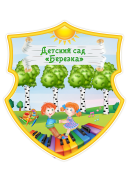                      пр-т Дзержинского 73 – А, города Ярославля, тел. 8(4855) 54-91-85, 54-53-05ДОПОЛНИТЕЛЬНАЯ ОБЩЕОБРАЗОВАТЕЛЬНАЯ ПРОГРАММА - ДОПОЛНИТЕЛЬНАЯ ОБЩЕРАЗВИВАЮЩАЯ ПРОГРАММАИЗО – студия «Радуга»для детей дошкольного возраста (3-6 лет)Срок реализации программы: 3 годаЯрославль, 2017 годОГЛАВЛЕНИЕПояснительная записка.………….……………………………………..3Содержание дополнительной образовательной программы….........11Учебный план………….……………………………………………….25Материально-техническое оснащение занятий…………………..73Оценочные материалы. Способы проверки ожидаемых результатов. Методики педагогической диагностики………………………...74Методическое обеспечение дополнительной образовательной программы……………………………….……………..…………….................83Список литературы…………………………………………………….88ПОЯСНИТЕЛЬНАЯ ЗАПИСКАДополнительная общеобразовательная программа – дополнительная общеразвивающая программа Изо-студия «Радуга» (далее – Программа) является программой художественно- эстетической направленности.Программа направлена на формирование и развитие творческих способностей детей, удовлетворение их индивидуальных потребностей в интеллектуальном, нравственном и физическом совершенствовании, выявление и поддержку детей, проявивших выдающиеся способности, а также на организацию их свободного времени.Программа учитывает возрастные и индивидуальные особенности детей.Обоснование разработки Программы:Федеральный Закон «Об образовании в Российской Федерации» от 29.12.2012 № 273-ФЗ.Порядок организации и осуществления образовательной деятельности по дополнительным общеобразовательным программам, утвержденный приказом Минобрнауки России от 29.08.2013 № 1008 «Об утверждении Порядка организации и осуществления образовательной деятельности по дополнительным общеобразовательным программам».Новизна Программы:В отличие от содержания основной образовательной программы дошкольного образования МДОУ «Детский сад № 233» в рамках решения задач развития навыков изобразительной деятельности (рисование, лепка, аппликация) данная Программа направлена на ознакомление с нетрадиционными техниками и обучение использованию в изобразительной деятельности нетрадиционных материалов.Также основные задачи Программы направлены не на совершенствование технических навыков владения инструментами, характерными для рисования, лепки или аппликации, а на развитие творческого воображения, развитие умения создавать яркие, выразительные образы, умения сочетать в работе разные изобразительные материалы.Программа не рассчитана для массового применения; она предназначена для детей, имеющих склонность к изобразительному творчеству, кропотливой работе.Актуальность Программы:Эстетическое воспитание – целенаправленный процесс формирования у человека эстетического отношения к действительности. Это отношение с возникновением человеческого общества развивалось вместе с ним, воплощаясь в сфере материальной и духовной деятельности людей. Оно связано с восприятием и пониманием ими прекрасного в действительности, наслаждением им, эстетическим творчеством человека.Т.Г. Казакова отмечает, что в эстетическом воспитании детей ведущая деятельность – художественная. Знакомство с искусством, приобщение детей к художественной деятельностиявляется одним из путей формирования личности, развития ее задатков и качеств.Детская изобразительная деятельность рассматривается как одна их эффективных форм художественного освоения детьми окружающей действительности, в процессе которой они изображают предметы и явления.Характеризуя детское изобразительное творчество, Е.А. Флерина говорит: «Детское изобразительное творчество мы понимаем как сознательное отражение ребенком окружающей действительности в рисунке, лепке, конструировании, отражение, которое построено на работе воображения, на отображении своих наблюдений, а также впечатлений, полученных и через слово, картинку и другие виды искусства».Развитие художественного творчества невозможно без эстетического освоения действительности (восприятие, эстетическое переживание, эстетическая оценка).Уже с раннего возраста необходимо развивать у ребенка чувство прекрасного, высокие эстетические вкусы, умение понимать и ценить произведения искусства, красоту и богатство родной природы. Это способствует формированию духовно богатой, гармонически развитой личности.В процессе изобразительной деятельности ребенок познает такие качества предметов как пластичность формы, гармонию красок, целесообразность построения, удачное расположение на листе, т.е. элементы прекрасного; также происходит развитие художественных способностей: наблюдательности, чувства формы, ритма, цвета, композиции, вкуса и др.Н.П. Сакулина отмечала: «Творческий процесс по структуре своей и основным закономерностям у ребенка такой же, как и у взрослого».Н.А. Ветлугина определяет понятие «творчество» как деятельность, в результате которой ребенок создает новое, оригинальное, проявляя воображение, реализуя свой замысел, самостоятельно находя средство для его воплощения.Также Т.Г. Казакова отмечает, что занимаясь рисованием, лепкой, аппликацией дошкольнику учатся бережно относиться к художественным материалам, у них формируются навыки культуры трудовой деятельности: планирование будущей работы, самоконтроль за своими действиями в процессе выполнения работы. Стремление ребенка достичь качественных результатов говорит об их настойчивости, способности к преодолению трудностей. При выполнении коллективных работ дети обучаются способам сотрудничества: договариваются об этапах работы над общей композицией рисунка, лепки, аппликации.Изобразительное искусство обладает своим «языком», который помогает художнику выразить мысли, чувства, свое отношение к действительности. «Язык» изобразительного искусства многообразен, каждый вид искусства имеет свою специфику, свои законы. Многие выразительные средства, используемые в живописи, скульптуре, графике, декоративно-прикладном искусстве, доступны в определенной степени детям дошкольного возраста.Следует отметить, что современное искусство предлагает все новые «языки» - средства, с помощью которых художник передает свои впечатления об окружающей действительности в произведениях. Появляются и новые формы произведений искусства (инсталляции и проч.). Т.о., важно и детей знакомить не только с традиционными изобразительными материалами и способами изобразительной деятельности, но и с нетрадиционными, что поможет ребенку ориентироваться в мире искусства и свободно понимать его язык.С другой стороны, по результатам многочисленных педагогических наблюдений мы можем отметить, что ребенку дошкольного возраста не всегда удается успешно освоить традиционные материалы, инструменты, техники изображения. Ребенок неуверенно держит карандаш, кисть или ножницы, пальчики не справляются с вылепливанием формы, линии и формы могут быть неровными и непропорциональными. В результате работа получается «некрасивая», технически несовершенная, а созданные образы – невыразительные. «Неудавшаяся» по мнению ребенка работа не вызывает у него радости, гордости за свои достижения и в результате ребенок начинает отказываться от участия в работе, теряет интерес к изобразительной деятельности.При этом использование нетрадиционных изобразительных материалов и техник позволяет отвлечься от необходимости владеть кистью, карандашом, от умения прорисовывать ровные линии или аккуратно вырезать и сконцентрироваться на создании выразительного образа, преобразовании получившихся пятен и штрихов в образы, на ознакомление с основами цветоведения, на развитие представлений о перспективе (воздушной и линейной) и законах создания композиции, на ознакомление с приемами стилизации образов. При этом экспериментирование с различными материалами позволяет избавиться от стереотипов изобразительной деятельности («рисовать можно только кистью только по белой гладкой бумаге» и проч.), что также развивает творческое восприятие действительности и позволяет ребенку в дальнейшем применять свои знания и умения в различных ситуациях.Также в последние годы увеличивается запрос со стороны родителей на предоставление дополнительных образовательных услуг, на углубление работы по художественно-эстетическому развитию детей, на развитие индивидуальных особенностей и склонностей детей, на полноценное проживание ребенком периода дошкольного детства и как результат – успешную  подготовку детей к началу обучения в школе.Данная Программа направлена на совершенствование навыков рисования, лепки и аппликации, на расширение представлений об изобразительных материалах и техниках, на максимальное развитие личности ребенка и мотивации к познанию и творчеству.Педагогическая целесообразность:Комплексный подход в эстетическом воспитании детей (взаимосвязь всех видов изобразительной деятельности: рисования, лепки и аппликации) способствует формированию гармонической личности.«Интеграция видов художественной деятельности наиболее эффективно обеспечивает потребность каждого ребенка свободно проявлять свои способности и выражать интересы, поскольку, с одной стороны, дает более многоплановое и динамичное художественное содержание и, с другой стороны, менее привязана к стандарту (стереотипу) в поиске замыслов, выборе материалов, техник, форматов, что обеспечивает высокий творческий потенциал; привносит в деятельность детей разнообразие и новизну» (И.А. Лыкова).Изобразительная деятельность интересна и увлекательна для дошкольника, т.к. он имеет возможность передать свои впечатления об окружающей действительности с помощью различных изобразительных материалов.Развитие эстетического восприятия начинается с дошкольного возраста, когда дети проявляют живой интерес ко всему, что видят вокруг. Дошкольный возраст является наиболее благоприятным периодом для развития сенсорной культуры и в частности для развития чувства прекрасного.Важно отметить, что чувство прекрасного не дано человеку от природы и не появляется стихийно; без специально организованного педагогического воздействия эстетическое отношение к действительности не формируется.Д.Б. Лихачев в своей книге «Теория эстетического воспитания школьников» подчеркивает ведущую роль целенаправленного педагогического воздействия в эстетическом становлении ребенка.Детская изобразительная деятельность рассматривается как одна из наиболее эффективных форм художественного освоения детьми окружающей действительности, в процессе которой они изображают предметы и явления. Делая что-либо своими руками, дети развивают внимание и память, приучаются к аккуратности и терпению. В процессе активной творческой деятельности более эффективно происходит и становление эстетических чувств.Помимо формирования эстетического отношения детей к действительности и искусству, эстетическое воспитание параллельно вносит вклад и в их всестороннее развитие. Эстетическое воспитание способствует формированию нравственности человека, расширяет его познания о мире, обществе и природе. Разнообразные творческие занятия детей способствуют развитию их мышления и воображения, воли, настойчивости, организованности, дисциплинированности.Объединив множество определений понятия «эстетическое воспитание», можно выделить основные положения:Во-первых, это процесс целенаправленного воздействия.Во-вторых, это формирование способности воспринимать и видеть красоту в искусстве и жизни, оценивать ее.В-третьих, задача эстетического воспитания заключается в формировании эстетических вкусов и идеалов личности.И, наконец, в-четвертых, эстетическое воспитание – это развитие способности к самостоятельному творчеству.ЦЕЛЬ ПРОГРАММЫ – развитие интереса детей дошкольного возраста (3-6 лет) к эстетической стороне окружающей действительности, удовлетворение потребности в самовыражении и развитие творческих способностей детей посредством использования нетрадиционных изобразительных материалов и техник в процессе развития изобразительной деятельности детей (рисования, лепки и аппликации); способствовать гармоничному развитию личности ребенка (познавательная сфера, физическое развитие, эмоционально-волевая сфера, коммуникативная сфера).ЗАДАЧИ ПРОГРАММЫ:развивать у детей эмоционально-положительное восприятие окружающего мира;формироватьэмоционально-чувственный внутренний мир;знакомить детей с изобразительным искусством разных видов (живописью, графикой, скульптурой, декоративное прикладное искусство) и жанров (портрет, пейзаж), учить понимать выразительные средства искусства (цвет, форма, линия, композиция, ритм, фактура);познакомить детей с различными нетрадиционными техниками изобразительной деятельности, многообразием художественных материалов, их свойствами и особенностями;формировать у детей умения и навыки, необходимые для создания творческих работ;подводить детей к созданию выразительного образа с помощью средств изобразительного искусства при изображении предметов и явлений окружающей действительности;создавать условия для развития поисковой деятельности: пробуждать у детей желание экспериментировать, используя в своей работе нетрадиционные изобразительные материалы и техники;развивать умение отражать различными средствами изобразительного искусства (техниками и материалами) один образ;развивать умение анализировать предметы и явления окружающей действительности (выделять части и составлять целое, определять контуры, выделять фон и узор, выделять характерные признаки объектов и явлений на основе представлений, полученных из наблюдений или в результате рассматривания репродукций, фотографий, иллюстраций в книгах);развивать образное мышление;развивать творческие способности и воображение детей, поддерживая проявления их фантазии, смелости в изложении собственных замыслов;способствовать проявлению творческой инициативы;воспитывать художественный вкус и чувство гармонии;формировать умение оценивать созданные изображения;создавать ситуацию успеха, поддерживать потребность в самоутверждении;развивать мелкую моторику рук;развивать аккуратность, усидчивость, настойчивость, самостоятельность, умение планировать работу и доводить начатое дело до конца;развивать умение и навыки работать вместе, строить общение, развивать привычку к взаимопомощи;закреплять правила техники безопасности, представления о требованиях к организации рабочего места.Для успешного овладения детьми умениями и навыками необходимо учитывать возрастные и индивидуальные особенности детей, их желания и интересы. С возрастом ребенка расширяется содержание, усложняются элементы изобразительной деятельности, выделяются новые средства выразительности.Отличительные особенности данной Программы от уже существующих.Приступая к разработке данной Программы, мы провели анализ следующих программ и методических пособий:Копцева Т.А. Художественно-экологическая программа по изобразительному искусству для детских дошкольных учреждений и учебно-воспитательных комплексов «Природа и художник».Программа предназначена для работы с детьми 3-7 лет, содержит более широкий круг задач работы с детьми, а содержание предполагает глубокое познание природы и отражение образов природы в детских работах.Наша Программа предполагает работу с детьми 3-6 лет, сконцентрирована на овладении детьми нетрадиционными художественными материалами и изобразительными техниками и предусматривает разнообразную тематику работ, не всегда связанную с образами природы.Куцакова Л.В, Мерзлякова С.И. Программа «Росинка». Модуль программы «В мире прекрасного» Соломенникова О.А. «Радость творчества» – программа ознакомления детей 5-7 лет с народным искусством.Куревина О.А. Программа «Синтез искусств в эстетическом воспитании».Казакова Р.Г., Данилова Л.М., Щербакова Н.С. Программа художественно-эстетического цикла для детей от 3 до 7 лет по дополнительному дошкольному образованию «Живой мир образов».Варкки Н.А., Калинина Р.Р. Программа творческо-эстетического развития дошкольников «Родничок».Золочевский С.А. Программа развития цветовосприятия для детей 6-7 лет «Какого цвета мир» Кожохина С.К. Программа «Путешествие в мир искусства».Басина Н.Э., Суслова О.А. Программа «С кисточкой и музыкой в ладошке».В данных программах развитие изобразительной деятельности представлено как одно из направлений работы с детьми дошкольного возраста; решение задач эстетического воспитания предполагается через синтез искусств (в нашей Программе обучение аппликации, лепке и рисованию является основным содержанием); не все программы предполагают наряду с обучением рисованию обучение аппликации и лепке; указанные программы охватывают иной диапазон возрастов, чем предусмотрен нашей Программой.Швайко Г.С. Программа по изобразительной деятельности в детском саду.В отличие от нашей программы данная программа не предусматривает работу с детьми 3-4 лет и больше ориентирована на обучение традиционным способам рисования, овладение техники использования традиционных изобразительных материалов и инструментов.Григорьева О.В. Программа «Рисование и лепка».Данная Программа охватывает более широкий возрастной диапазон занимающихся (3-9 лет) и исключает обучение аппликации.Мы применили в своей Программе принцип индивидуального подхода: учет индивидуальных склонностей детей в выборе изобразительных материалов, а также прием сочетания различных изобразительных материалов для создания работы.Лыкова И.А. Программа художественного воспитания, обучения и развития детей 2-7 лет «Цветные ладошки» (формирование эстетического отношения и художественно-творческое развитие в изобразительной деятельности).Данная авторская программа представляет вариант реализации базисного содержания и специфических задач художественно-эстетического образования детей в изобразительной деятельности.Программа «Цветные ладошки» содержит систему занятий по лепке, аппликации и рисованию для всех возрастных групп ГОУ (задачи, планирование, конспекты занятий). Программа обеспечена современными наглядно-методическими и практическими пособиями.В отличие от нашей Программы она рассчитана на работу с детьми и с 2 до 3 лет, и с 6 до 7 лет.Но в целом мы формулируем в нашей Программе аналогичные задачи работы с детьми, опираемся на те же принципы построения и реализации Программы, основываемся на полихудожественном подходе к эстетическому воспитанию и развитию детей дошкольного возраста.Богатеева З.А. Занятия аппликацией в детском саду.В книге рассказывается о разных видах аппликации и приемах вырезания из бумаги, даются методические рекомендации и примерные варианты планирования занятий в каждой возрастной группе детского сада, наглядно демонстрируются способы вырезания геометрических, силуэтных, растительных форм и орнаментов.Автор предлагает виды занятий по аппликации в детском саду: предметная, сюжетно - тематическая и декоративная (ленточная и центрально-лучевая) аппликация; приводит перечень материалов для занятий аппликацией, а также характеристику видов бумаги; выделяет приемы выполнения аппликации из бумаги: вырезание плоских геометрических фигур и предметов простой и сложной формы, симметричное вырезание, силуэтное вырезание.В отличие от нашей Программы данная программа направлена на развитие только одного вида изобразительной деятельности детей – аппликации и преследует цели ознакомления детей с основами традиционной аппликации классическими материалами. Также З.А. Богатеева предлагает программу работы с детьми 2-7 лет.Гусакова М.А. Аппликация.В пособии раскрывается понятие об аппликации, даются приемы выполнения аппликаций из различных материалов (бумага, ткань, природные материалы, засушенные растения, целые формы растений, тополиный пух), технология работы, а также образцы для выполнения учебных заданий.В нашей Программе мы учитываем подходы к организации деятельности аппликации, изложенные в пособии, но используем дополнительные материалы и предлагаем детям другие задания.Халезова Н.Б. Народная пластика и декоративная лепка в детском саду.Книга посвящена знакомству детей дошкольного возраста с народными промыслами по производству декоративной посуды и глиняной игрушки. Раскрывается влияние народного творчества на формирование умственной активности и творческих способностей детей, показана методика обучения детей декоративной лепке на фронтальных занятиях и в свободное от занятий время в разных возрастных группах.В пособии представлен большой иллюстративный материал, раскрывающий специфику и способы декоративной лепки с детьми 3-7 лет.Наша Программа ставит иные задачи при обучении детей лепке, включает и работу над развитием навыков рисования и аппликации, при этом мы используем ряд методических рекомендаций, изложенных в пособии Н.Б. Халезовой.Казакова Т.Г. Развивайте у дошкольников творчеств: (Конспекты занятий рисованием, лепкой, аппликацией). Пособие для воспитателя детского сада.В книге рассматриваются педагогические условия организации изобразительной деятельности детей 2-7 лет, представлены разнообразные типы занятий по отдельным видам (рисованию, лепке, аппликации, конструированию), тематические (одна тема решается разными художественными материалами), комплексные (раскрывается взаимосвязь видов художественной деятельности). Особое внимание уделяется знакомству с изобразительным искусством для формирования творческих способностей и культуры трудовой деятельности.В книге даны конспекты занятий для пяти возрастных групп, приведен иллюстративный материал, раскрывающий особенности работы с дошкольниками по разным видам изобразительной деятельности.В отличие от данной наша Программа охватывает иной диапазон возрастов, не включат деятельность конструирования, и предполагает использование дополнительных нетрадиционных техник и материалов.СОДЕРЖАНИЕ ПРОГРАММЫ.Основными видами изобразительного искусства, с которыми знакомится ребенок- дошкольник являются живопись, графика, скульптура, архитектура, декоративное прикладное искусство.Также у детей расширяются представления о таких жанрах изобразительного искусствакак пейзаж, портрет.Дети осваивают представления о цвете, колорите, форме, линии, композиции, ритме, фактуре как основных средствах выразительности в произведениях искусства.Характерным изобразительно-выразительным средством живописи считается цвет, благодаря которому художник имеет возможность передавать все многообразие окружающего мира (богатство цветовых оттенков, эмоциональное воздействие цвета на зрителя). В то же время в картине имеет значение композиция, ритм цветовых пятен, рисунок. Ребенок может пользоваться всеми этими средствами, усиливая или ослабляя их воздействие на зрителя.Цвет в рисунке - наиболее яркое средство, привлекающее внимание детей, эмоционально воздействующее на их чувства (Е.А. Флерина, Н.П.Сакулина, В.С.Мухина). Тяготение детей к ярким чистым цветам придает их рисункам выразительность, праздничность, яркость, свежесть.Восприятие детьми пейзажа, натюрморта (в живописи), характерных по содержанию и выразительности графических рисунков, способствует формированию образности в их творчестве. Поэтому при эстетическом воспитании главное внимание, уже начиная с раннего возраста, направлено на цвет как выразительное средство, с помощью которого можно передать настроение, свое отношение к миру.По сравнению с живописью язык графики – линия – более скупой, лаконичный и условный. И в тоже время использование черного и белого цвета представляется чудом. У художника лист белой бумаги, карандаш или тушь. Оперируя только черным и белым, он, как волшебник, на этом простом листе бумаги создает свой мир пластической красоты. Действительно, в рисунке цвет не играет такой роли, как в живописи, так как рисунок может быть выполнен графическими материалами: карандашом, углем. Однако выполненная акварелью, гуашью, пастелью работа бывает очень живописной. Дети дошкольного возраста постепенно, начиная с простейших штрихов, переходят к наиболее полному изображению предметов, явлений.При ознакомлении детей с другим видом изобразительного искусства - скульптурой, передающей объемную форму предметов, людей, животных все внимание фиксируется на характере изображения персонажа. Однако художественное восприятие будет наиболее полно, когда дети смогут самостоятельно выбирать для своих работ не только приемы лепки, но и подбирать цвет для передачи скульптурного образа. Важно помнить, что для детей дошкольного возраста характерно целостное восприятие; в процесс восприятия, как правило, включены все анализаторные системы (зрение, слух, осязание, обоняние), а цвет вызывает наиболее живой эмоциональный отклик при восприятии объектов окружающей действительности и влияет на формирование образов воспринимаемого.Основным средством выразительности декоративного прикладного искусства является ритм, повторяемость элементов и цветовых пятен. При этом цвет, сочетания конкретных цветов в данном виде искусства являются характерной составляющей культуры того или иного народа. Таким образом, цвет является не только средством выразительности, но и средством приобщения детей к истории и культуре.Раздел Программы Нетрадиционная техника рисования предполагает ознакомление детей со следующими изобразительными материалами и техниками:Рисование пальцами. Средства выразительности: пятно, точка, короткая линия, цвет. Материалы: мисочки с гуашью, плотная бумага любого цвета, небольшие листы, салфетки. Способ получения изображения: ребенок опускает в гуашь пальчик и наносит точки, пятнышки на бумагу. На каждый пальчик набирается краска разного цвета. После работы пальчики вытираются салфеткой, затем гуашь легко смывается.Рисование ватными палочками. Средства выразительности: точка, штрих, цвет. Материалы: краски, палитра, ватные палочки, кисточка, стаканчик для воды, салфетки. Способ получения изображения: ребенок ватной палочкой прикасается к листу бумаги и осторожно поднимает палочку. На бумаге остается ровный кружочек. Для рисования штрихов ватной палочкой необходимо протянуть короткий штрих, а затем длинный. Такими штрихами можно рисовать так же, как и кисточкой.Рисование оттисками печаток из картофеля. Средства выразительности: пятно, фактура, цвет. Материалы: мисочка либо пластиковая коробочка, в которую вложена штемпельная подушка из тонкого поролона, пропитанного гуашью, плотная бумага любого цвета и размера, печатки из картофеля. Способ получения изображения: ребенок прижимает печатку к штемпельной подушке с краской и наносит оттиск на бумагу. Для получения другого цвета меняются и мисочка и печатка.Рисование отпечатками листьев деревьев. Средства выразительности: фактура, цвет. Материалы: бумага, листья разных деревьев (желательно опавшие), гуашь, кисти. Способ получения изображения: ребенок покрывает листовую пластинку листа дерева или куста красками разных цветов, затем прикладывает его к бумаге окрашенной стороной для получения отпечатка. Каждый раз берется новый листок. Черешки у листьев можно дорисовать кистью.Рисование оттисками смятой бумаги. Средства выразительности: пятно, фактура, цвет. Материалы: блюдце либо пластиковая коробочка, в которую вложена штемпельная подушка из тонкого поролона, пропитанного гуашью, плотная бумага любого цвета и размера, смятая бумага. Способ получения изображения: ребенок прижимает смятую бумагу к штемпельной подушке с краской и наносит оттиск на бумагу. Чтобы получить другой цвет, меняются и блюдце и смятая бумага.Рисование краской по восковым мелкам или по белой свече. Средства выразительности: цвет, линия, пятно, фактура. Материалы: восковой мелок, свеча, плотная бумага, акварель, гуашь, кисти. Способ получения изображения: ребенок рисует восковым мелком или свечой на бумаге. Затем закрашивает лист акварелью или гуашью в один или несколько цветов. Рисунок свечой остается белым, восковым мелком – цветным.Рисование краской по восковым мелкам с добавлением соли. Средства выразительности: фактура, цвет. Материалы: альбомный лист, акварель, соль. Способ получения изображения: ребенок на мокрую поверхность наносит сочетающиеся между собой краски, которые распределяет плавными переходами, и затем сверху посыпает солью, благодаря которой краска сворачивается в крапинки.Рисование ладонью. Средства выразительности: пятно, цвет, фантастический силуэт. Материалы: широкие блюдечки с гуашью, кисть, плотная бумага любого цвета, листы большого формата, салфетки. Способ получения изображения: ребенок опускает в гуашь ладошку или окрашивает ее с помощью кисточки и делает отпечаток на бумаге. Рисуют и правой и левой руками, окрашенными разными цветами. После работы руки вытираются салфеткой, затем гуашь легко смывается.Рисование боковой стороной ладони. Средства выразительности: пятно, цвет, фантастический силуэт. Материалы: широкие блюдечки с гуашью, кисть, плотная бумага любого цвета, листы большого формата, салфетки. Способ получения изображения: ребенок опускает в гуашь боковую сторону ладошки или окрашивает ее с помощью кисточки и делает отпечаток на бумаге. Рисуют и правой и левой руками, окрашенными разными цветами. После работы руки вытираются салфеткой, затем гуашь легко смывается.Рисование тычком жесткой полусухой кистью. Средства выразительности: фактурность окраски, цвет. Материалы: жесткая кисть, гуашь, бумага любого цвета и формата либо вырезанный силуэт пушистого или колючего животного. Способ получения изображения: ребенок опускает в гуашь кисть и ударяет ею по бумаге, держа вертикально. При работе кисть в воду не опускается. Заполняется весь лист, контур или шаблон. Получается имитация фактурности пушистой или колючей поверхности.Рисование оттисками пробки. Средства выразительности: пятно, фактура, цвет. Материалы: мисочка либо пластиковая коробочка, в которую вложена штемпельная подушка из тонкого поролона, пропитанного гуашью, плотная бумага любого цвета и размера, печатки из пробки. Способ получения изображения: ребенок прижимает пробку к штемпельной подушке с краской и наносит оттиск на бумагу. Для получения другого цвета меняются и мисочка и пробка.Рисование оттисками печаток их яблок. Средства выразительности: пятно, фактура, цвет. Материалы: мисочка либо пластиковая коробочка, в которую вложена штемпельная подушка из тонкого поролона, пропитанного гуашью, плотная бумага любого цвета и размера, яблоки разрезанные пополам. Способ получения изображения: ребенок прижимает половинку яблока к штемпельной подушке с краской и наносит оттиск на бумагу. Для получения другого цвета меняются и мисочка и печатка.Рисование оттисками поролонового тампона, оттисками люфы. Средства выразительности: пятно, фактура, цвет. Материалы: мисочка либо пластиковая коробочка, в которую вложена штемпельная подушка из тонкого поролона, пропитанного гуашью, плотная бумага любого цвета и размера, кусочки поролона или люфы. Способ получения изображения: ребенок прижимает поролон к штемпельной подушке с краской и наносит оттиск на бумагу. Для изменения цвета берутся другие мисочка и поролон.Рисование мыльными пузырями. Средства выразительности: фактурность окраски, цвет. Материалы: лист бумаги гуашь, вода, жидкое мыло, трубочки для коктейля. Способ получения изображения: ребенок с помощью трубочки для коктейля надувает мыльные пузыри и аккуратно, чтобы не лопнули, помещает их на лист бумаги. Дает листу высохнуть. После рассматривает и определяет, на что похоже. Недостающие детали дорисовываются.Рисование с использованием манки (в т.ч. с добавлением краски). Средства выразительности: пятно, цвет. Материалы: альбомный лист, клей ПВА, плотная бумага, манка, гуашь. Способ получения изображения: ребенок нарисованную фигуру смазывает клеем ПВА, старясь не выходить за контуры фигурки. Посыпает клейкую фигурку манной крупой, подсушивает картинку и раскрашивает ее гуашью. Возможно смешать клей, манку и краску и наносить полученную массу на бумагу.Кляксография обычная. Средства выразительности: пятно. Материалы: бумага, тушь либо жидко разведенная гуашь в мисочке, пластиковая ложечка. Способ получения изображения: ребенок зачерпывает гуашь пластиковой ложкой и выливает на бумагу. В результате получаются пятна в произвольном порядке. Затем лист накрывается другим листом и прижимается (можно согнуть исходный лист пополам, на одну половину капнуть тушь, а другой его прикрыть). Далее верхний лист снимается, изображение рассматривается: определяется, на что оно похоже. Недостающие детали дорисовываются.Кляксография с трубочкой. Материалы: бумага, тушь либо жидко разведенная гуашь в мисочке, пластиковая ложечка, трубочка (соломинка для напитков). Способ получения изображения: ребенок зачерпывает пластиковой ложкой краску, выливает ее на лист, делая небольшое пятно (капельку). Затем на это пятно дует из трубочки так, чтобы ее конец не касался ни пятна, ни бумаги. При необходимости процедура повторяется. Недостающие детали дорисовываются.Монотипия предметная. Средства выразительности: пятно, цвет, симметрия. Материалы: плотная бумага любого цвета, кисти, гуашь или акварель. Способ получения изображения: ребенок складывает лист бумаги вдвое и на одной его половине рисует половину изображаемого предмета (предметы выбираются симметричные). После рисования каждой части предмета, пока не высохла краска, лист снова складывается пополам для получения отпечатка. Затем изображение можно украсить, также складывая лист после рисования нескольких украшений.Монотипия пейзажная. Средства выразительности: пятно, тон, вертикальная симметрия, изображение пространства в композиции. Материалы: бумага, кисти, гуашь либо акварель, влажная губка, кафельная плитка. Способ получения изображения: ребенок складывает лист пополам. На одной половине листа рисуется пейзаж, на другой получается его отражение в озере, реке (отпечаток). Пейзаж выполняется быстро, чтобы краски не успели высохнуть. Половина листа, предназначенная для отпечатка, протирается влажной губкой. Исходный рисунок, после того как с него сделан оттиск, оживляется красками, чтобы он сильнее отличался от отпечатка. Для монотипии также можно использовать лист бумаги и кафельную плитку. На последнюю наносится рисунок краской, затем она накрывается влажным листом бумаги. Пейзаж получается размытым.Монотипия пейзажная с использованием пленки. Средства выразительности: пятно, тон, штрих, изображение пространства в композиции. Материалы: гуашь или акварель, кисть, банка с водой, лист бумаги и целлофановая пленка тем же размером. Пленка может использоваться любая от целлофанового пакета, до оберточной пленки для цветов. Главное, чтобы они были прозрачные. Способ получения изображения: ребенок наносит краску на кусок пленки, затем отпечатывает на лист бумаги, раздавливая и смешивая пальцами краску.Печатание ластиком. Средства выразительности: пятно, фактура, цвет. Материалы: мисочка либо пластиковая коробочка, в которую вложена штемпельная подушка из тонкого поролона, пропитанного гуашью, плотная бумага любого цвета и размера, печатки из ластика (их педагог может изготовить сам, прорезая рисунок на ластике с помощью ножа или бритвенного лезвия). Способ получения изображения: ребенок прижимает печатку к штемпельной подушке с  краской и наносит оттиск на бумагу. Для изменения цвета нужно взять другие мисочку и печатку.Набрызг. Средства выразительности: точка, фактура. Материалы: бумага, гуашь, жесткая кисть, кусочек плотного картона либо пластика (5x5 см). Способ получения изображения: ребенок набирает краску на кисть и ударяет кистью о картон, который держит над бумагой. Краска разбрызгивается на бумагу.Эбру. Это искусство рисования на воде. В переводе слово «Эбру» – это «облачный», «волнообразный». В Европе рисунки «Эбру» называли — «турецкая бумага» или «мраморная бумага». Средства выразительности: пятно, линия, цвет. Материалы: вязкая вода, краски, не растворяющиеся в воде, плоские кисти, палочки, гребенки, бумага (она должна быть для рисования акварелью или плотная шероховатая, простая бумага не годится, т. к. она быстро впитывает жидкость). Способ получения изображения: в воду добавить клейстер, бумага смачивается водой с клейстером, затем ребенок капает несколько пятен разной по цвету краски и палочкой выводит из пятен линии, штрихи. Суть этой техники сводится к тому, что у жидкостей разная плотность и не растворяющиеся краски не тонут, они удерживаются на воде  и создавая тонкую пленку.Ниткография. Это рисование нитками. Средства выразительности: пятно, фактура, линия. Материалы: гуашь, кисточка и мисочка, бумага, нитки, карандаши или фломастеры для дорисовки. Способ получения изображения: ребенок делает от 2 до 5 отрезков нити или тонкой веревки длиной 7-10 см. Поочередно обмакивает нити в краску а затем хаотичным узором располагает их на одну из сторон листа. Накрыв другой половиной листа, тщательно проглаживает его рукой. Раскрыв, аккуратно убирает нити и, рассмотрев полученное изображение, дорисовывает до конечного результата.Витраж. Средства выразительности: пятно, цвет, линия. Материалы: альбомный лист, простой карандаш, гуашь, черный фломастер. Способ получения изображения: ребенок на листе бумаги, рисует карандашом не сложный рисунок, делит на клетки или неровные кусочки. Фон вокруг тоже. Затем раскрашивает каждый кусочек своим цветом. После высыхания все карандашные линии обводит черным фломастером.Старое золото. Это рисование клеем ПВА. Средства выразительности: линия. Материалы: клей ПВА в тюбике, плотный картон, простой карандаш, гуашь желтого цвета, широкая кисть, восковой мелок черного цвета. Способ получения изображения: ребенок обводит изображение клеем ПВА строго по контуру и после высыхания закрашивает всю поверхность гуашью, а после ее высыхания проводит боковой стороной воскового мелка по листу и придает работе законченный вид.Пластилинография. Средства выразительности: пятно, фактура, цвет. Материалы: картон с контурным рисунком, набор пластилина, салфетка для рук, стеки, зубочистки, бросовый и природный материалы. Способ получения изображения: ребенок рисует на плотной бумаге изображения, дополняя отдельные детали пластилином (размазывая его  подушечками пальцев).Граттаж. Средства выразительности: пятно, линия точка. Материалы: плотный лист, парафиновая веча, мыло, черная или цветная гуашь. Способ получения изображения: ребенок выполняет рисунок путем процарапывания бумаги или картона натертых воском и залитых тушью деревянной палочкой.Рисование по мокрой бумаге. Средства выразительности: пятно, цвет. Материалы: альбомный лист акварель. Способ получения изображения: ребенок рисует по мокрому листу легкими прикосновениями кончиком кисточкой. При прикосновении кисточкой с краской к мокрому листу, краска должна растекаться примерно на 1-2 сантиметра в диаметре вокруг кисточки.Рисование песком. Средства выразительности: пятно, цвет. Материалы: альбомный лист, простой карандаш, клей ПВА, цветной песок. Способ получения изображения: ребенок на картоне карандашом рисует рисунок и помечает, где каким цветом надо закрасить участки рисунка. Потом кисточкой с клеем ПВА проводит по картону на тех участках, которые следует окрасить в один цвет. Затем на клей сверху посыпает песок нужного цвета, а остатки стряхивает. И так продолжать все действия с другими цветами.Печать по трафарету. Средства выразительности: пятно, фактура, цвет. Материалы: мисочка или пластиковая коробочка, в которую вложена штемпельная подушка из тонкого поролона, пропитанного гуашью, плотная бумага любого цвета, печатки из нужного материала (поролона, ластика и проч.), трафареты из проолифленного полукартона либо прозрачной пленки. Способ получения изображения: ребенок прижимает печатку к штемпельной подушке с краской и наносит оттиск на бумагу с помощью трафарета. Чтобы изменить цвет, берутся другие тампон и трафарет.Раздел Программы Лепка из соленого теста предполагает обучение детей работе с нетрадиционным материалом – соленое тесто.На занятиях дети закрепляют навыки создания объемных и плоскостных поделок, поделок в виде барельефа.У детей совершенствуются приемы лепки:деление на части: откручивание, отщипывание, разрезание нитью, разрезание и надрезание стекой, формование;придание формы: раскатка в ладонях и на столе, сплющивание, вдавливание, вытягивание, сгибание;соединение деталей: прижатие, примазывание, заглаживание;оформление и декорирование изделий: дополнение изделия мелкими деталями (налепы, оттягивание с моделированием, защипывание, загибание, использование различных приспособлений: процарапывание, оформление оттиском и проч., дополнение образа элементами из разных материалов (бусины, пайетки, природный материал, текстиль и швейная фурнитура и проч.), технология росписи и приемы работы с красками).У детей расширяются представления о способах лепки:Конструктивный. Фигурка лепится из отдельных частей, будто из деталей конструктора. Сначала задумывается образ, который состоит из разных деталей, а потом его нужно слепить.Скульптурный. Еще иногда метод называют пластическим или лепкой из одного куска. Ребенок задумывает образ. После этого он берет кусок теста необходимого размера, и разминает его. И старается придать кусочку теста форму задуманной фигурки. Ребенок старается передать характерные особенности – длинную шею, щупальца, гриву, уши и др. То есть ребенок разными способами моделирует форму.Комбинированный. Он объединяет два предыдущих способа. То есть лепку из одного куска и отдельных частей. Лучше при таком способе лепить большие детали скульптурным способом, а маленькие — отдельными деталями. Уже в 5-8 лет дети с удовольствием используют этот способ лепки.Модульная лепка. Напоминает составление мозаики или же конструирование из отдельных деталей. Так создается образ из модулей.Лепка на форме. Основой для лепки могут служить баночки, пластиковые бутылки и формы. Использование этих форм позволяет избежать лишней работы. При этом способе пластилин раскатывают и обворачивают вокруг формы и разглаживают шов. Так можно лепить, например, вазу, кашпо.Раздел Программы Аппликация предполагает обучение детей использовать в качестве материала для аппликации не только бумагу различной фактуры и окраски, но и природный материал, текстиль и швейную фурнитуру, фольгу, ручную бумагу и проч.Дети учатся использовать определенный материал для создания заданного фактурного изображения.Значительная часть занятий посвящена созданию объемных аппликаций.У детей совершенствуются приемы выполнения аппликации: выкладывание и наклеивание готовых форм, вырезание простых фигур и предметов сложной формы, симметричное и силуэтное вырезание.При этом дети создают работы в рамках знакомых видов аппликации:Предметная аппликация. В предметной аппликации дети овладевают умением вырезать из бумаги и наклеивать на фон отдельные предметы изображения, которые в силу специфики деятельности передают несколько обобщенный, даже условный образ окружающих предметов или их отображений в игрушках, картинках, образцах народного искусства.На начальном этапе малыши раскладывают и наклеивают предмет из заготовленных воспитателем частей: мяч – две половинки разного цветам грибок – шляпка и ножка; тележка – прямоугольный корпус и круглые колеса; гирлянда – флажки прямоугольной формы и т. д.По мере освоения приемов вырезания в средней, старшей группах дети могут изобразить предметы, отличающиеся разнообразием формы, строения, сочетания окраски, величинных соотношений (дома разных типов, транспорт, растения, птицы, животные, человек в реальной и сказочной трактовке).Сюжетно - тематическая аппликация. Предполагает наличие умения вырезать и наклеивать различные предметы во взаимодействии в соответствии с темой или сюжетом («Цыпленок клюет зерна», «Колобок отдыхает на пеньке», «Рыбки плавают в аквариуме», «Грачи вьют гнезда на дереве»). При этом перед ребенком становятся следующие задачи:вырезать предметы, показать их различия по величине при сопоставлении друг с другом (высокое дерево и маленькие грачи, рыбки большие и маленькие);выделить основные предметы, главных действующих лиц, связать их с местом действия, обстановкой (рыбки плавают в аквариуме, цветы растут на лугу). Главное выделяется размером, цветом, композиционным размещением среди других предметов;передать характерные особенности персонажей и их действия через жесты, позу, одежду, окраску (колобок встретился с медведем – фигуры наклеивают в положении поворота друг к другу);расположить предметы на плоскости основы: на одной линии в ряд по горизонтали и вертикали, указывая высоту предметов (улица нашего города, веселый хоровод); создать двухплановые композиции – ниже, выше, ослабляя цвет, уменьшая размеры предметов с учетом их удаления (лодки в море, цветущий луг с полосой леса в дали);подобрать и целесообразно использовать цвет и его сочетания для передачи времени года, состояния погоды, отношения к изображаемому объекту и явлениям (золотая осень, зимой в лесу, уборка урожая).В каждой возрастной группе эти задачи реализуются по-разному. Их усложнение связано с уровнем знаний, умений и навыков, от которых зависит творческая вариативность содержания сюжетно-тематических аппликаций.Многообразие окружающей жизни дает богатый материал для отражения в аппликациях различных сюжетов (явления природы, общественная жизнь людей, трудовая деятельность, игры и развлечения, иллюстративная тематика).Выбор темы, конкретизация ее содержания определяют композиционный строй аппликации, ее колорит, доступные детям приемы работы и т.д.Уже в младшей группе дети способны элементарно передать содержание, показать взаимосвязь между однородными предметами. Из готовых форм они выкладывают и наклеивают композиции (летят желтые листья, блестят в небе звезды, жуки ползают в траве.). Для этого малыши используют яркие цветовые сопоставления на всем пространстве листа или размещают несколько предметов вряд (грибы растут, одуванчики расцвели).Декоративная аппликация. Это вид орнаментальной деятельности, во время которой дети овладевают умением вырезать и объединять различные элементы украшения (геометрические, растительные формы, обобщенные фигуры птиц, животных, человека) по законам ритма, симметрии, используя яркие цветовые сопоставления. На этих занятиях ребенок учится стилизовать, декоративно преобразовывать реальные предметы, обобщать их строение, наделять образцы новыми качествами.ПЛАНИРУЕМЫЕ РЕЗУЛЬТАТЫ:В результате освоения Программы ребенокбудет знать:правила техники безопасности, требования к организации рабочего места;свойства и особенности художественных материалов, техник работы с ними;нетрадиционные художественные техники;будет иметь представление:о понятии «искусство»;о разных видах и жанрах изобразительного искусства;о выразительных средствах искусства;о произведениях разных видов и жанров изобразительного искусства;о мастерах искусства;будет уметь:ставить цель и доводить продукт творческой деятельности до конца, самостоятельно находить изобразительно-выразительные средства, проявлять индивидуальность в создании собственной творческой работы;пользоваться нетрадиционными изобразительными техниками и материалами;пользоваться способами комбинирования и варьирования усвоенных техник, самостоятельно находить творческое решение и проявляют инициативу в выполнении творческого задания;передавать одну и ту же форму или образ в разных техниках и материалах;отображать свои представления и впечатления об окружающем мире доступными графическими и живописными средствами;выделять части и составлять целое, определять контуры, выделять фон и узор, выделять характерные признаки объектов и явлений на основе представлений, полученных из наблюдений или в результате рассматривания репродукций, фотографий, иллюстраций в книгах;передавать характерные признаки объектов и явлений на основе представлений, полученных из наблюдений или в результате рассматривания репродукций, фотографий, иллюстраций в книгах;использовать выразительные средства искусства в процессе создания собственной творческой работы (использовать цвет, как средство передачи настроения, состояния, выделения главного; использовать различные по характеру линии для передачи наибольшей выразительности образа и проч.);изображать один объект в различных техниках и используя различные изобразительные материалы;различать	реальный	и фантазийный мир в произведениях изобразительного	и декоративно-прикладного искусства;самостоятельно создавать объекты реального и фантазийного мира с натуры или по представлению, точно передавая строение, пропорции, взаимное расположение, характерные признаки, подбирая материалы, инструменты, способы и приемы реализации замысла;у него будут развиты:образное мышление при создании ярких, выразительных образов;самостоятельность в создании новых оригинальных образов;воображение, творческая активность;умение анализировать, давать оценку созданных изображений;интерес к сотворчеству с педагогом и другими детьми при создании коллективных композиций;будет обладать следующими качествами:самостоятельное мышление, умение отстаивать свое мнение;ответственное отношение к труду;самокритичность в оценке своих творческих способностей;умение воспринимать прекрасное в жизни и в искусстве;уважение к нормам коллективной жизни.ОРГАНИЗАЦИОННО-ПЕДАГОГИЧЕСКИЕ УСЛОВИЯВозраст детей, участвующих в реализации Программы: 3-6 летК освоению Программы допускаются любые лица без предъявления требований к уровню образования.Программа не рассчитана для массового применения; она предназначена для детей, имеющих склонность к изобразительному творчеству, кропотливой работе.Сроки Реализации Программы: три учебных года – ежегодно с октября по май включительно.Этапы реализации Программы:год обучения: начальный этап ознакомления с нетрадиционными изобразительными техниками и материалами.год обучения: этап закрепления и развития навыков применения нетрадиционных изобразительных техник и материалов.год обучения: этап осознанного и творческого применения нетрадиционных изобразительных техник и материалов.РЕЖИМ ЗАНЯТИЙ.Занятия проводятся согласно графика в соответствии с действующими СанПиН:во второй младшей группе (дети 3-4 лет) один раз в неделю, продолжительность 15 минут;в средней группе (дети 4-5 лет) два раза в неделю, продолжительность 20 минут;в старшей группе (дети 5-6 лет) два раза в неделю, продолжительность 25 минут.ФОРМЫ ЗАНЯТИЙ: организованные подгрупповые (7-10 чел.) занятия в специально оборудованном помещении.В рамках каждого раздела Программы предполагаются практические занятия, в ходе которых дети под контролем педагога самостоятельно выполняют работу.При этом в каждом занятии предусмотрена и теоретическая часть – рассказ воспитателя, беседа с детьми, рассказы детей, показ воспитателем способа действия.СТРУКТУРА ЗАНЯТИЯ:Занятия выстраиваются по классической структуре: вводная, основная и заключительная частьЗадачи вводной части: создание мотивации на предстоящую деятельность, ознакомление с темой занятия.Задачи основной части: ознакомление с материалом, техникой изобразительной деятельности, практическая реализация замысла.Задачи заключительной части: анализ результатов деятельности, проведение рефлексии.ТИПЫ ЗАНЯТИЙ: на тему, предложенную педагогом (освоение нового материала, повторение пройденного); на тему, выбранную ребенком (по его замыслу).ПРИЕМЫ И МЕТОДЫ ОРГАНИЗАЦИИ УЧЕБНО-ВОСПИТАТЕЛЬНОГО ПРОЦЕССА.Дидактические принципы построения и реализации Программы:Принцип культуросообразности: построение универсального эстетического содержания Программы с учетом региональных культурных традиций;Принцип сезонности: построение познавательного содержания Программы с учетом природных и климатических особенностей данной местности в данный момент времени;Принцип систематичности и последовательности: постановка задач эстетического воспитания и развития детей в логике «от простого к сложному», «от близкого к далёкому», «от хорошо известного к малоизвестному и незнакомому»;Принцип цикличности: построение содержания Программы с постепенным усложнением и расширением от возраста к возрасту;Принцип развивающего и воспитывающего характера художественного образования;Принцип природосообразности, доступности: постановка задач художественно - творческого развития детей с учетом «природы» детей – возрастных и индивидуальных способностей;Принцип индивидуального и дифференцированного подхода: построение и/или корректировка Программы с опорой на интересы отдельных детей и детского сообщества (группы детей) в целом;Принцип наглядности: обязательное использование демонстрационных материалов (фотографии, образцы работ, репродукции, музыкальное сопровождение и проч.) и приемов работы;Принцип взаимосвязи и интеграции всех видов изобразительной деятельности: рисования, лепки и аппликации.Основными методами и приемами организации учебно-воспитательного процесса являются:беседаиспользование художественного словауказанияпояснениярассматривание репродукций картин, подлинных изделий декоративно-прикладного искусства, иллюстраций, фотографий, рисунков, альбомов, открыток, таблиц, слайдов и др. наглядных пособийвыставка в мини-галерее репродукций картин, изделий русского декоративно-прикладного искусствадидактическая играэкспериментирование с различными художественными материаламиэвристический метод, создание проблемных ситуаций (развитие находчивости и активности, мышления и воображения)самостоятельное выполнение детьми рисунков, аппликаций, изделий из соленого теста, использование различных инструментов и материалов для изображенияметод проектовметод «подмастерья» (взаимодействие педагога и ребёнка в едином творческом процессе)сотворчество (создание коллективных творческих работ)выставка детских работучастие в творческих конкурсах.Методические рекомендации по проведению занятий:занятия необходимо проводить по подгруппам (7-10 чел.);ребенок должен регулярно посещать занятия;важна организация творческого процесса: необходимо предоставлять возможность для экспериментирования, проявления активности, самостоятельности в творческом поиске; следует избегать ярких критических замечаний в адрес технических умений ребенка; педагог должен помочь ребенку увидеть своеобразие результата его работы, созданного образа; недопустимо детально сравнивать работу ребенка с заданным образцом;рекомендуется интеграция как видов изобразительной деятельности (аппликация, лепка и рисование), так и видов искусства (рисования, лепки, аппликации, музыки и литературы), помогающие глубже понять изображаемый образ и средства выразительности;рекомендуется вариативность использования образовательного материала, позволяющая развивать творчество в соответствии с интересами и наклонностями каждого ребенка;важно создавать доброжелательную атмосферу, располагающую к дружескому общению, обмену знаниями, общению со сверстниками, работе в коллективе;доступность использования нетрадиционных техник определяется возрастными особенностями дошкольников. Так, например, начинать работу в этом направлении следует с таких техник, как рисование пальчиками, ладошкой, обрывание бумаги и т.п., но в старшем дошкольном возрасте эти же техники дополнят художественный образ, создаваемый с помощью более сложных: кляксографии, монотипии и т.п.ФОРМЫ АТТЕСТАЦИИ:В соответствии с п. 1 ст. 58 Федерального закона «Об образовании в Российской Федерации» от 29.12.2012 № 273-ФЗ освоение данной Программы не сопровождается промежуточной и итоговой аттестацией.ФОРМАМИ ОЦЕНКИ уровня развития изобразительных навыков являются:педагогическая диагностика (проводится в начале освоения Программы и в начале и конце каждого учебного года) /описание оценочных материалов, форму диагностической карты см. в соответствующем разделе Программы/.ФОРМАМИ ПОДВЕДЕНИЯ ИТОГОВ реализации Программы являются:педагогическая диагностика (проводится в конце каждого учебного года и на завершающем этапе освоения Программы) /описание оценочных материалов, форму диагностической карты см. в соответствующем разделе Программы/;участие в творческих конкурсах разного уровня (внутри учреждения, городские, региональные, всероссийские и международные);выставки детских работ;изготовление подарков и сувениров к праздникам;оформление и интерьеров детского сада.УЧЕБНЫЙ ПЛАН* Имеется в виду академический час, продолжительность которого для ребенка II младшей группы 3-4 лет составляет 15 минут; средней группы 4-5 лет – 20 минут; старшей группы 5-6 лет – 25 минут.* Имеется в виду академический час, продолжительность которого для ребенка II младшей группы 3-4 лет составляет 15 минут; средней группы 4-5 лет – 20 минут; старшей группы 5-6 лет – 25 минутРАБОЧАЯ ПРОГРАММАПервый год обучения(II младшая группа, 3-4 года)Второй год обучения (средняя группа, 4-5 лет)Третий год обучения (старшая группа, 5-6 лет)* В столбце «Основное содержание» приведены ключевые задачи работы для данного занятия. При этом в рамках каждого занятия решаются и задачи, заявленные в Пояснительной записке.** В столбце «Основное оборудование» указаны материалы, необходимые для решения ключевых задач. При этом для каждого занятия необходимо предусматривать материалы, обязательные для реализации заявленного вида изобразительной деятельности (рисования, лепки или аппликации).В таблице указан набор изобразительных материалов в расчете на одного ребенка.МАТЕРИАЛЬНО-ТЕХНИЧЕСКОЕ ОСНАЩЕНИЕ ЗАНЯТИЙ:ТСО:аудиосистемамультимедийная установкаксероксноутбукдетские столы (одно рабочее место на ребенка)детские стулья (по количеству детей)магнитная доскамольбертрасходные материалы (комплект предоставляют родители)Нетрадиционные техники рисования:водаклеенка на столнепроливайкапалитраподставка для кистистекатряпочки для промакивания и прижиманияЛепка:баночка для водыводадоска для лепкиклеенка на столлопаточка для клеярозетка для клеястеки разной формыстеплерформочки для лепкиАппликация:клеенка на столлопаточка для клеяножницыподносы для форм и обрезков бумагиподставка для кистирозетка для клеятряпочка для промакивания и прижиманияОЦЕНОЧНЫЕ МАТЕРИАЛЫСпособы проверки ожидаемых результатов. Методики педагогической диагностикиПедагогический анализ знаний, умений и навыков детей проводится 2 раза в год (вводный - в октябре, итоговый - в мае каждого учебного года).МЕТОДИКИ ПЕДАГОГИЧЕСКОЙ ДИАГНОСТИКИ. Первый год обучения. Дети 3-4 лет.Оценка уровня развития мелкой моторики рук у детей:- Упражнение «Фонарики»Вариант 1. Исходное положение: Расположить ладони перед собой, выпрямив и раздвинув пальцы. Сжимать и разжимать пальцы на обеих руках одновременно, сопровождая движения соответствующими фразами:Мы фонарики зажжем, А потом гулять пойдем! Вот фонарики сияют, Нам дорогу освещают!Вариант 2. (усложненный): Поочередно сжимать и разжимать пальцы рук на счет «раз-два». На «раз»: пальцы правой руки выпрямлены, пальцы левой руки сжаты.На «два»: пальцы левой руки выпрямлены, пальцы правой руки сжаты.- Упражнение «Здравствуй, пальчик, старший брат»На каждый ударный слог пальцы одной руки соединяются с большим в следующем порядке: указательный, средний, безымянны, мизинец, снова мизинец, безымянный, средний, указательный. После двустишия – смена руки.С  целью  оценки уровня развития	координации движений можно предложить детям сделать упражнение двумя руками одновременно.Барсик сунул к мышкам нос. «Мышки, есть один вопрос: Может, знает кто из вас, Скоро ль будет тихий час?»Шли мы как-то по дороге. Видим: ходят чьи-то ноги.Смотрим выше: кто же он? Это серый толстый слон.- Упражнение «Сминание бумаги в кулаке»(диагностика силы пальцев)Ребенку предлагается лист бумаги (формат А5) разной фактуры (газетная бумага, бумага для акварели, бумага для черчения)и предлагается смять лист бумаги в комок сначала двумя ладонями, затем – одной.Критерии оценки:Высокий уровень: точное воспроизведение движения.Средний уровень: основные элементы движения выполнены, но присутствуют неточности выполнения.Низкий уровень: отсутствие основных элементов в структуре движения.Обследование уровня развития художественно-творческих способностей детей:наблюдение за творческой деятельностью детей – рисованием, лепкой, аппликацией.На столе свободно размещаются разные художественные материалы и инструменты для свободного выбора их детьми: гуашь, кисти трех размеров, фломастеры, карандаши, пластилин, цветная бумага, ножницы, клей, салфетки, бумага разных оттенков, готовые фигуры, заготовки. В непринужденной игровой форме ребенку предлагается назвать все, что он видит, определить замысел и выбрать, чем бы он хотел поработать (каким материалом изобразить задуманное). По ходу наблюдения фиксируются:выбор ребенка, представления об изобразительных материалах, инструментах и способах их использованияпоследовательность развития замысласочетание видов деятельностисоздает изображения предметов из готовых фигур или самостоятельноукрашает изображения или нет, насыщенность элементами украшенияподбирает цвета, соответствующие изображаемым предметам и по собственному желаниюаккуратность использования материаловкомментарии по ходу действийКритерии оценки:Высокий уровень: ребенок создает (соответственно возрасту) разнообразные – тематически и жанрово-художественные – образы на основе развитых средств выразительности нетрадиционных художественных техник, сформирован интерес к творческой деятельности. Ребенок имеет практические умения, свободно владеет нетрадиционными техниками, высказывает эстетические суждения и оценки.Средний уровень: ребенок пытается создать художественные образы, используя разные средства выразительности. Отдельные средства художественной выразительности (цвет, колорит, формообразование, композиция, фактура) и практические навыки не сформированы (не достаточно самостоятелен при выборе техники рисования, лепки или аппликации). Иногда испытывает затруднения в тематических и жанровых решениях, эстетических суждениях и оценках.Низкий уровень: ребенок не может создать художественный образ. Не владеет основными средствами выразительности нетрадиционных художественных техник. Практические умения не сформированы, слабое владение техническими навыками.Второй год обучения. Дети 4-5 лет.1. Обследование уровня развития художественно-творческих способностей детей:наблюдение за творческой деятельностью детей – рисованием.Ребенку предлагается набор художественных материалов и ставится задача создать рисунок на тему "Мои любимые фрукты". По ходу наблюдения фиксируются:выбор ребенка, представления об изобразительных материалах, инструментах и способах их использованияпоследовательность развития замыслаумение расположить изображение на листеумение применять техники нетрадиционного рисования (в начале года – освоенные в течение предыдущего года участия в кружке; в конце года – освоенные за два года участия в кружке)подбирает цвета, соответствующие изображаемым предметам и по собственному желаниюаккуратность использования материаловкомментарии по ходу действийКритерии оценки:Высокий уровень:ребенок имеет практические умения, свободно владеет нетрадиционными техниками, высказывает эстетические суждения и оценки; он передает в рисунке некоторое сходство с реальным объектом; владеет средствами выразительности: цвет, фактура, линия.Средний уровень: ребенок пытается создать художественные образы, используя разные средства выразительности. Отдельные средства художественной выразительности (цвет, колорит, формообразование, композиция, фактура) и практические навыки не сформированы (не достаточно самостоятелен при выборе техники рисования, либо техники были выбраны неверно); испытывает затруднения в тематических решениях. Владеет простыми нетрадиционными техниками с частичной помощью взрослого.Низкий уровень:ребенок не может создать художественный образ. Не владеет основными средствами выразительности нетрадиционных художественных техник. Практические умения не сформированы, слабое владение техническими навыками: ребенок видит общие признаки предметов, их некоторые характерные особенности; основным свойством при узнавании является форма, а уже затем – цвет; ребенок рисует только при активной  помощи взрослого; знает изобразительные материалы и инструменты, но не хватает умения пользоваться ими.наблюдение за творческой деятельностью детей – лепкой.Ребенку предлагается набор художественных материалов и ставится задача создать скульптуру на свободную тему. По ходу наблюдения фиксируются:выбор ребенка, представления об изобразительных материалах, инструментах и способах их использованиясамостоятельность возникновения замыслаоригинальность замыслапоследовательность развития замысластремление к наиболее полному раскрытию замыслаумение применять техники лепки из соленого теста (в начале года – освоенные в течение предыдущего года участия в кружке; в конце года – освоенные за два года участия в кружке)подбирает цвета, элементы декора, соответствующие изображаемым предметам и по собственному желаниюаккуратность использования материаловкомментарии по ходу действийКритерии оценки:Высокий уровень: ребенок по своему замыслу выполнил работу, проявил оригинальность, в изготовлении своей работы использовал разные художественные материалы и инструменты, что помогло ему наиболее полно раскрыть задуманный им образ.Средний уровень: ребенок выполнил работу самостоятельно, но художественные материалы были выбраны им однообразные и задуманный образ полностью не был раскрыт.Низкий уровень: ребенок выполнял работу с помощью взрослого, замысел не раскрыт, оригинальность изображения отсутствует.наблюдение за творческой деятельностью детей – аппликацией.Ребенку предлагается набор художественных материалов, набор геометрических фигур разной фактуры и ставится задача создать аппликацию из готовых форм на свободную тему в технике "коллаж". По ходу наблюдения фиксируются:выбор ребенка, представления об изобразительных материалах, инструментах и способах их использованиясамостоятельность возникновения замыслаоригинальность замыслапоследовательность развития замысластремление к наиболее полному раскрытию замыслаумение создавать композициюподбирает цвета, фактуру материала, элементы декора, соответствующие изображаемым предметам и по собственному желаниюаккуратность использования материаловкомментарии по ходу действийКритерии оценки:Высокий уровень: ребенок по своему замыслу выполнил работу, проявил оригинальность, в изготовлении своей работы использовал разные художественные материалы, что помогло ему наиболее полно раскрыть задуманный им образ.Средний уровень: ребенок выполнил работу самостоятельно, но художественные материалы были выбраны им однообразные и задуманный образ полностью не был раскрыт.Низкий уровень: ребенок выполнял работу с помощью взрослого, замысел не раскрыт, оригинальность изображения отсутствует.Третий год обучения. Дети 5-6 лет.1. Обследование уровня развития художественно-творческих способностей детей:анализ продукта детской деятельности – рисунка, лепки, аппликации.Ребенку предлагается набор художественных материалов. Также предлагается лист бумаги (формат А4) с изображением шести окружностей одного диаметра, размещенных на поверхности листа в 2 ряда. Задание: создать образ на основе окружности (дорисовать детали); всего получится 6 образов.Затем необходимо отразить один из созданных образов в лепке и аппликации. По ходу наблюдения фиксируются:самостоятельность возникновения замыслаоригинальность замысла: наделяет предмет реальными и фантастическими образами; преимущественно без повторовпоследовательность развития замысластремление к наиболее полному раскрытию замыслапродуктивность: количество кругов, оформленных ребенком в образыразработанность образа: полнота и разнообразие выделенных ребенком и переданных в рисунке признаков, деталей изображаемых предметоввыбор ребенка, представления об изобразительных материалах, инструментах и способах их использованияподбирает цвета, фактуру материала, элементы декора, соответствующие изображаемым предметам и по собственному желаниюаккуратность использования материаловкомментарии по ходу действийКритерии оценки:Высокий уровень: ребенок по своему замыслу выполнил работу, проявил продуктивность и оригинальность, в изготовлении своей работы использовал разные художественные материалы, что помогло ему наиболее полно раскрыть задуманный им образ. Самостоятельно воплотил нарисованный образ в лепке и аппликации. Уверенно использует цвет, фактуру, элементы декора как средства выразительности, отражая не только реальные признаки объекта, но и создавая фантазийный образ).Средний уровень: ребенок выполнил работу самостоятельно, но художественные материалы были выбраны им однообразные и задуманный образ полностью не был раскрыт. Ребенок создал менее 4 образов. Воплотил нарисованный образ с помощьювзрослого. Использует цвет, фактуру и элементы декора, отражающие реальные признаки объекта.Низкий уровень: ребенок выполнял работу с помощью взрослого, замысел не раскрыт, оригинальность изображения отсутствует. С трудом преобразует окружность в образ. Рисунок недетализированный. Воплотил нарисованный образ в лепку и аппликацию с ведущей помощью взрослого. Выбор цвета, фактуры неосознанный, к декорированию образа не прибегает.Диагностическая карта по определению уровня усвоения Программы Первый год обучения (II младшая группа, 3-4 года)20 	- 20 	уч. годИтого: Высокий уровень н.г.__________к.г._________Средний уровень н.г.__________к.г._________Низкий уровень н.г.__________к.г._________Диагностическая карта по определению уровня усвоения Программы Второй год обучения (средняя группа, 4-5 лет)20 	- 20 	уч. годИтого: Высокий уровень н.г.__________к.г._________Средний уровень н.г.__________к.г._________Низкий уровень н.г.__________к.г._________Диагностическая карта по определению уровня усвоения Программы Третий год обучения (старшая группа, 5-6 лет)20 	- 20 	уч. годИтого: Высокий уровень н.г.__________к.г._________Средний уровень н.г.__________к.г._________Низкий уровень н.г.__________к.г._________МЕТОДИЧЕСКИЕ МАТЕРИАЛЫпрезентации по нетрадиционным техникам рисования, лепки и аппликацииаудиозаписи (П.И.Чайковский «Времена года» и др.)НЕТРАДИЦИОННЫЕ ТЕХНИКИ РИСОВАНИЯДемонстрационные материалы:букет осенних листьевготовые работы – аппликация из листьевзонтик для игрыигрушка (ежик, снеговик)иллюстрации (изображение Жар-птицы, стоп-кадры мультфильма по стихотворению Э.Успенского «Осьминожки», кадр из мультфильма «Ежик в тумане» с изображением ежа, Е.Чарушина к книгам «Шутки», «Ежонок Тимка и мышонок Невидимка», «Две мышки» с изображением ежа)макет «аквариум»: прозрачная емкость с яркими предметами (камешки, тонущие игрушки), заполненная водоймуляжи яблока, груши с неоднородной окраскойнадутые воздушные шарики разных цветовобразцы городецкой росписи (фотография, рисунок)образцы готовых работ во всех изучаемых техникахобразцы портретов (репродукции картин в жанре портретной живописи, фотографии, гравюры, рисунки и проч.)платки с геометрическим рисункомфотографии, рисунки, аппликации (расцвеченных листьев, аквариума с рыбками, арктических животных и птиц (пингвин, тюлень, белый медведь, морж), ветки рябины, вороны, гусеницы, гуся, ежа с ярко выраженным признаком – колючки, зимнего леса (силуэты деревьев),зимнего пейзажа, исполненное в холодных цветах, котят с разной окраской шерстки, морозного узора на стекле, огурца на плети, одуванчика, осеннего леса: лиственные деревья с разноцветной окраской листьев, птиц, ракеты в космическом пространстве, в окружении звезд, планет, комет, млечного пути и проч., снегиря, цветущей вишни, грибов, яблок и ягод, яблока, груши с эффектом объема).Расходные материалы:акварель различных цветовватные палочкивосковые мелки различных цветоввырезанные по контуру изображения птиц (фотографии, рисунки) соразмерные листу бумаги и будущему изображению ветки рябиныгуашь различных цветовгубказубная щеткакарандаш простойкисть беличья № 2, № 5, № 9кисть жесткаякисть-тычокклей ПВА в тюбикеластиклист бумаги для акварели (формат А3)лист ватмана (формат А1)листы белого картона (формат А3)листы белого картона (формат А4)листы бумаги (формат А3)листы бумаги (формат А4)листы бумаги для сминаниялисты бумаги различных цветов (формат А5)листы плотной бумаги белого, красного, желтого, зеленого, синего цветов (формат А4)листья разных деревьев и кустарниковложечка пластиковаялопаточка для клеялюфаманная крупамаркер черного цветамыло жидкоемыло кусковоенитки шерстяныепечатки из картофеляпластилин различных цветовполовинки яблокапоролоновый тампонпробковые печати цилиндрической формы (поверхность для отпечатка – круглая)салфеткисвеча белаясоль морская для ваннтампон поролоновыйтрафарет с изображением вазы, кораблика, овала лица, ракеты, посуды (кастрюля, тарелка, чашка, блюдца и проч.), транспортных средств)трубочка для коктейлятушь различных цветовфломастер красного и черного цветовцветной песокцеллофановая пленкашаблон из картона с изображением фруктов (яблоко, груша), геометрических фигур (овал, круг, треугольник, квадрат, ромб и др.), глаз, рта, звезд, планет, комет, снежинок, месяца, дерева, домикашпажка деревяннаяЛЕПКАДемонстрационные материалы:игрушка (колобок, цыпленок, гусеница, божья, коровка, Дед Мороз, овечка, улитка, черепаха)иллюстрации к русским народным сказкам с изображением убранства русской избыкорзинамуляж (ветки мимозы, грозди винограда, грибов, яблока, груши)набор елочных игрушекобразцы готовых работ во всех изучаемых техникахобразцы декоративных тарелок из различного материала (глина, фарфор, картон и проч.)образцы подсвечников в виде чашиобразцы произведений искусства в рамкахобъемная модель человека (IKEA)фотография, рисунок, аппликация, статуэтка (ветки мимозы, грозди винограда различных сортов, гусеницы и божьей коровки, Деда Мороза, заснеженных деревьев, корзин и грибов, новогодней елки, овечки, улитки, черепахи, аквариумных рыбок)Расходные материалы:акварель различных цветоварбузные семечкигуашь различных цветовдеревянные шпажки / зубочисткикартон различных цветовкартонные коробки с высокими стенкамикисть жесткая для клеяклей ПВАконфетти в виде снежинок, звездочек, конфетти их фольгилента атласная различных цветовлист бумаги (формат А3)лист ватмана синего цвета (формат А1)лист картона (формат А3)лист картона (формат А4)лист фанеры (формат А3)лист цветного картона (формат А4)лит плотного картона (формат А4)набор для рукоделия (набор бус и отдельных бусинок разного размера, цвета и фактуры, пайетки, бисер, пуговицы, стеклянные камешки)нитки шерстяные крученыепалочка (в сечении – круглая)пластиковая коробочка (для поролоновой подушечки)пластиковый стакан с вырезанными отверстиями (окна дома)пресс для чеснокасоленое тесто (мука, соль поваренная)тарелка картоннаятесьматкань различной фактуры (лоскутки)тонкий поролон (пласт)трубочка их бумагифарфоровая тарелкафасольфольгашаблоны из картона (силуэты рыбок)АППЛИКАЦИЯДемонстрационные материалы:игрушка (неваляшка)образцы готовых работ во всех изучаемых техникахфотография, рисунок, аппликации (аквариума, аквариумных рыбок, дуба, Жар-птицы, золотой рыбки, салюта, работ из соломки, в т.ч. в виде цветочного орнамент, шляп от солнца, декорированных лентами, цветами и проч.)Расходные материалы:ватаватные дискивысушенные и проглаженные листья деревьев и кустарниковгуашь различных цветовдекоративные стеклянные камни для аквариумажидкое мылозаготовка из фетра («сарафан»)заготовки из ткани зеленого цвета разных оттенков (листья разных видов деревьев)заготовки из ткани коричневого цвета в форме ствола деревазаготовки из ткани различных ярких цветов (круги диаметром 2-3 см)клей ПВАкрепированная бумага различных цветовлента атласная различных цветов шириной 0,5 смлист белого картона (формат А4)лист ватмана темно-синего цвета с изображением лучей салюта (формат А3)лист ватмана тонированный с контурным изображением сердца (формат А2)лист картона (формат А3)лист картона (формат А5)листы бумаги (формат А3)листы бумаги (формат А4)листы тонированной бумаги (формат А3)листы цветного картон (формат А4)ложечканабор бумаги разной фактуры и окраски (мелованная бумага – лист журнала, газетная бумага – лист газеты, упаковочная бумага – конфетный фантик)набор цветной бумагинаборы конфетти различной формы (круглые, в форме звездочки, треугольные), величины (большие и маленькие) и фактуры (бумага, фольга)нитки шерстяные различных цветовпайеткипластилин различных цветовподготовленная соломка различных оттенковракушкирогожасалфетки однотонные различных цветовсалфетки трехслойные (верхний слой – зеленый и голубой)ситец, сатин различных цветов и расцветокскотч желтого, синего и голубого цветовткань синего, черного и белого цветатрубочка для коктейляфайл прозрачныйфетр различных цветовфольгашаблоны из картона в форме овалов различных величин (по количеству частей тела зебры: голова, 2 уха, туловище, хвост, 4 ноги)шаблоны с изображением шляпы, цветка, листа, банта, бабочкишаблоны частей тела животных Африки (бегемот, лев, жираф) (шаблоны соединяются по принципу пазла: углубления и выпуклости в форме простой дуги)СПИСОК ЛИТЕРАТУРЫ:Берсенева Л., Третьякова Н. Научите детей рисовать! // Дошкольное воспитание. – 2004. – № 2.Богатеева З.А. Занятия аппликацией в детском саду: Кн. для воспитателя дет.сада. – М.: Просвещение, 1988.Васильева М. Т. Юнг О развитии творческого потенциала дошкольников// Дошкольное воспитание. – 2006. – № 2Григорьева Г.Г. Развитие дошкольника в изобразительной деятельности. – М.: 2006.Гусакова М.А. Аппликация: Учеб.пособие для учащихся пед. уч-щ по спец. № 2002 «Дошк. Воспитание» и № 2010 «Воспитание в дошк. Учреждениях». – М.: Просвещение, 1987.Дементьева Л. Бумажная пластика и оригами // Дошкольное воспитание. – 2003. – № 8.Дрязгина М.Г. Каждый ребенок – художник. – М., 2007.Дубровская Н.В. Игры с цветом. – СПб.,2005.Дубровская Н.В. Рисунки из ладошки. – СПб.,2009.Дубровская Н.В. Рисунки, спрятанные в пальчиках. – СПб.,2010.Ильина А. Рисование нетрадиционными способами // Дошкольное воспитание. – 2004. – № 2.Казакова Р.Г. Рисование с детьми дошкольного возраста: Нетрадиционные техники, планирование, конспекты занятий – М.:ТЦ Сфера, 2005.Казакова Т. Изобразительная деятельность: интеграция и взаимосвязь видов// Дошкольное воспитание. – 2006. – № 2Казакова Т.Г. Изобразительная деятельность и художественное развитие дошкольников. – М.: Педагогика, 1983.Казакова Т.Г. Развивайте у дошкольников творчество: (Конспекты занятий рисованием, лепкой, аппликацией). Пособие для воспитателя дет.сада. – М.: Просвещение, 1985.Казакова Т.Г. Рисуют младшие дошкольники. Пособие для воспитателя. – М.: Просвещение, 1971.Коллективное творчество дошкольников / Под ред. А.А.Грибовской. – М., 2004.Комарова Т.С. Детское художественное творчество. – М., 2013.Комарова Т.С. Изобразительная деятельность в детском саду. – М., 2006.Крупенчук О.И. Стихи для развития речи. – СПб.: Издательский дом «Литера», 2004.Кудейко М., Туфкрео Р. Коллекция идей. – М., 2009.Родина М. Объемная аппликация// Дошкольное воспитание. – 2006. – № 2Сакулина Н.П. Рисование в дошкольном детстве. – М., 1965.Силаева К., Михайлова И. Соленое тесто. – М.: Издательство «Эксмо», 2007.Соловьева Е.В. Радуга «Геометрическая аппликация». Пособие для детей 4-5 лет. – М: «Просвещение» 2011.Фирсова А. В. Чудеса из соленого теста. – М.: Айрис-пресс, 2008.Флерина Е.А. Эстетическое воспитание дошкольников. – М., 1961.Халезова Н.Б. Народная пластика и декоративная лепка в детском саду: Пособие для воспитателя. – М.: Просвещение, 1984.Хананова И. Н. Соленое тесто. М.: «Аст-пресс», 2012.Хоменко В.А. Соленое тесто. Шаг за шагом. – Харьков: Книжный Клуб «Клуб Семейного Досуга», 2007.Художественное творчество и ребенок / Под ред. Н.А.Ветлугиной. – М., 1972.http://www.maam.ru/Календарный учебный графикПервый год обучения(II младшая группа, 3-4 года)Второй год обучения (средняя группа, 4-5 лет)Третий год обучения (старшая группа, 5-6 лет)ПРИНЯТОна заседанииПедагогического совета МДОУ «Детский сад № 233»Протокол № _____________от «___» ________ 20     г.УТВЕРЖДАЮЗаведующий МДОУ «Детский сад № 233»________________ С.В. ЗарубинаПриказ № __________________от «____»______________20 __г.Перечень разделовКоличество часов*Количество часов*Количество часов*Перечень разделовII младшая группаСредняя группаСтаршая группаДиагностика111Нетрадиционнаятехника рисования152828Лепка из соленоготеста102424Аппликация51010Диагностика111Итого:326464Переченьразделов и темКоличество часов *Количество часов *Количество часов *Переченьразделов и темIIмладшая группаСредняя группаСтаршая группаДиагностика111Нетрадиционная техникарисования:152828Рисование пальцами3,51,81,5Рисование ватными палочками1,5-0,3Рисование оттисками печаток из картофеля1--Рисование отпечатками листьев деревьев122Рисование оттисками смятой бумаги1-1Рисование краской по восковым мелкам122Рисование ладошкой11,9-Рисование тычком жесткой полусухой кистью132Рисование оттисками пробки11,2-Рисование оттисками печаток из яблок-0,5-Рисование оттисками поролонового тампона120,3Рисование краской повосковым мелкам с добавлением соли-2-Рисование восковыми мелками11-Рисование мыльными пузырями-21Рисование с использованием манки-1-Кляксография112Монотипия предметная-11Печатание ластиком по трафарету-1,2-Монотипия пейзажная с использованием пленки-1-Печать поролоновым тампоном по трафарету-0,5-Рисование белой свечой-0,5-Набрызг-0,52Рисование оттисками люфы-0,4-Печать поролоновым тампоном внутриконтурного изображения объекта-0,5-Рисование сиспользованием манки с добавлением краски-11,5Эбру--2Ниткография--1Витраж--1Старое золото--1Пластилинография--2Граттаж--1Монотипия пейзажная--1Рисование по мокрой бумаге--1,4Рисование песком--1Лепкаиз соленого теста102424Облепливание предмета11,51Объемная поделка263,5Плоскостная поделка211Барельеф248Декорирование поделки39,510,5Аппликация51010Аппликация сиспользованием природных материалов0,513Аппликация с использованиемтекстильных материалов и швейной фурнитуры2,513,3Аппликация из бумаги различной фактуры:282,7Подготовка деталейспособом обрывания бумаги11-Приклеивание готовыхзаготовок из бумаги1--Использование салфетки-10,5Скручиваниекрепированной бумаги-10,7Вырезание деталей--0,5Скрапбукинг--1Аппликация из ваты и ватных дисков-4,5-Аппликация из стеклянных камешков-0,5-Аппликация из скотча--1Диагностика111Итого326464ТемаОсновное программное содержание*Основное оборудование**ДиагностикаСм. раздел «Оценочные материалы. Способы проверки ожидаемых результатов. Методики педагогической диагностики»См. раздел «Оценочные материалы. Способы проверки ожидаемых результатов. Методикипедагогической диагностики»Нетрадиционная техника рисованияНетрадиционная техника рисованияНетрадиционная техника рисования«Мой любимый дождик» (рисование пальцами)- познакомить детей с техникой рисования– пальцамиучить набирать краску на указательный палец и аккуратно переносить руку над листом бумагиучить ставить отпечатки пальца на листе бумаги, не перекрывая один отпечаток другимучить использовать точку как средство выразительностиучить распределять изображение на листе бумаги (дождь идет из тучки сверху вниз)учить определять последовательность работызакреплять культурно-гигиенические навыки (вытирать краску с пальцев салфеткой, мыть руки после работы и проч.)листы бумаги светло-серого цвета с наклеенными тучками разной величины (формат А4)гуашь синего цветасалфеткизонтик для игрыаудиосистемааудиозаписи«В саду листопад» (рисование пальцами)закреплять умение рисовать пальцем (набирать краску на палец, ставить отдельные отпечатки на листе бумаги)продолжать учить использовать точку как средство выразительностиучить использовать цвет как средство выразительностиучить создавать ритмические композиции (распределение точек на листе бумаги, чередование цвета или концентрация цвета в определенном месте)закреплять культурно-гигиенические навыки (вытирать краску с пальцев салфеткой перед сменой цвета краски и проч.)листы бумаги светло- голубого цвета с нарисованными силуэтами стволов деревьев разного размера (формат А4)гуашь красного, зеленого и желтого цветасалфеткибукет осенних листьев или фотографии расцвеченных листьев«Рябинка»(рисование ватнымипалочками)- учить использовать нетрадиционныйинструмент для рисования – ватная палочка- учить набирать краску на ватную палочкуи рисовать линии, закрашивать контурноеизображение, а также ставить отпечаток на- листы бумаги различныхцветов (формат А5)- гуашь красного цвета- ватные палочки- изображение ветки рябины«Рябинка»(рисование ватнымипалочками)листе бумаги- учить выбирать цвет для созданияизображения (соответствующий реальнойраскраске веток, листьев и ягод рябины)- учить передавать характерные признакиобъекта в рисунке (гроздь ягод рябины,строении листа рябины)- развивать умение создавать композицию(фотография, рисунок)- вырезанные по контуруизображения птиц(фотографии, рисунки)соразмерные листу бумаги и будущему изображениюветки рябины«Грибы наполянке»(рисованиеоттисками печатокиз картофеля,рисованиепальцами)- познакомить детей с техникой рисования– печать (оттиском печатки из картофеля)- учить набирать краску на печатку иоставлять отпечаток на листе бумаги- закреплять навыки рисования пальцами:учить рисовать короткие линии (трава)- развивать умение использовать цвет как средство выразительности- листы бумаги (формат А4)- печатки из картофеля- гуашь коричневого, белого,зеленого цветов- изображения грибов(фотографии, рисунки)«Осенние листья»(рисованиеотпечаткамилистьев)- закреплять навыки рисования техникойпечати (отпечатком листа дерева)- учить смешивать краски непосредственнона листовой пластинке- развивать умение использовать цвет как средство выразительности- развивать умение выбирать цвет длясоздания декоративного изображения- листы бумаги черногоцвета (формат А4)- листья разных деревьев- гуашь красного, желтого,зеленого цветов- изображение осеннего леса:лиственные деревья сразноцветной окраскойлистьев (фотографии,рисунки)«Шарикиполетели»(рисование смятойбумагой)- познакомить детей с техникой рисованиямятой бумагой (комком бумагишарообразной формы)- учить наносить отпечатки комка бумагина листе бумаги- учить создавать коллективнуюкомпозицию- учить работать в команде (рисовать поочереди, оставлять отпечатки, не портяизображение, созданное другими детьми)- учить сочетать разные техники рисования(печать и рисование кистью)- учить дорисовывать кистью недостающиедетали (контур шарика, узелок, ниточка)- лист ватмана- листы бумаги для сминания- гуашь различных цветов- надутые воздушные шарикиразных цветов«Наливаем воду ваквариум срыбками»(рисование гуашьюпо восковыммелкам)- познакомить детей с техникой рисованиякраской по восковым мелкам- учить своевременно насыщать ворс кистикраской- закреплять технику рисования кистью(контролировать нажим на кисть, недопускать перетирания ворса кисти)- упражнять в сплошном закрашиванииплоскости листа бумаги путем нанесения- листы бумаги сизображением аквариумныхрыбок, нарисованныхцветными восковымимелками- гуашь различных цветов- макет "аквариум" /прозрачная емкость с яркимипредметами (камешки,размашистых мазков- учить выбирать цвет краски, соответствующий цвету водытонущие игрушки), заполненная водой«Рыбки ваквариуме»(рисованиеладошками,рисованиепальцами)- познакомить детей с техникой рисованияладошкой- учить набирать краску на ладонь вдостаточном и необходимом количестве:наносить кистью, окунать в краску- продолжать учить дорисовывать кистьюили пальцем недостающие детали(водоросли, камешки, глазки и проч.)- закреплять умение сочетать разныетехники рисования (ладонью и пальцем иликистью)- учить использовать цвет как средствовыразительности- листы бумаги тонированныеголубым цветом (фактураводы) (формат А4)- гуашь красного,коричневого, зеленого цвета- изображение аквариума срыбками (фотография,рисунок)«Ежик наполянке»(рисованиеладошками,рисованиепальцами)- закреплять умение рисовать ладошкой- закреплять навык набирать краску наладонь в достаточном и необходимомколичестве: наносить кистью, окунать в краску- продолжать учить дорисовывать пальцем недостающие детали (глаз, нос, лапки)- закреплять умение сочетать разныетехники рисования (ладонью и пальцем)- учить смешивать краски двух цветов для получения третьего цвета (белый + черный = серый)- продолжать учить передаватьхарактерные признаки объекта в рисунке- листы бумаги светло-зеленого цвета (формат А4)- гуашь белого и черногоцвета- изображение ежа с ярковыраженным признаком -колючки«Колючий ежик»(рисование тычкомжесткой полусухойкистью,рисование кистью)- познакомить детей с техникой рисования– тычок жесткой полусухой кистью- учить пользоваться инструментом для рисования – кисть-тычок- учить закрашивать изображение объекта внутри и по контуру- продолжать учить дорисовывать кистью недостающие детали (мордочка, глаз, нос, лапки)- закреплять умение сочетать разныетехники рисования (тычком и кистью)- продолжать учить передаватьхарактерные признаки объекта в рисунке- листы бумаги голубогоцвета с изображениемконтура ежа (формат А4)- гуашь черного, зеленого и желтого цвета- кисть-тычок- игрушка «ежик»- иллюстрация – кадр измультфильма «Ежик втумане» с изображением ежа- иллюстрация Е.Чарушина к книгам «Шутки», «Ежонок Тимка и мышонок Невидимка», «Две мышки» с изображением ежа«Веселаягусеница»(рисование оттисками пробки)- познакомить детей с техников рисования– печать (отпечатками пробки)- учить набирать краску на срез пробки: наносить кистью, окунать в краску- продолжать учить создавать ритмические композиции- закреплять умение использовать цвет как средство выразительности (создавать стилизованный декоративный образ)- листы бумаги тонированные- пробковые печати цилиндрической формы(поверхность для отпечатка–круглая)- гуашь различных цветов- изображение гусеницы (фотография, рисунок)Лепка из соленого тестаЛепка из соленого тестаЛепка из соленого теста«Колобок»познакомить детей с нетрадиционным изобразительным материалом – соленое тесто, его свойствами (мягкость; застывает при высыхании)учить скатывать шар, разминать шар в лепешкуучить облеплять твердый предмет округлой формы (грецкий орех) лепешкой из соленого тестаучить сочетать материалы для создания поделки (тесто и бусины, пайетки и проч.)учить создавать завершенный образ (глаза, нос, рот)соленое тесто, окрашенное в желтый цветнабор для рукоделия (бусины, пайетки, пуговицы, бисер)игрушка «колобок»«Разноцветные бусины»(1-е занятие)продолжать учить навыкам лепки из соленого тестаучить скатывать тесто в небольшие одинаковые шарики 1,5-2 см в диаметреучить делать отверстие в середине шарика деревянной шпажкой (зубочисткой)соленое тестодеревянные шпажки / зубочисткинабор бус и отдельных бусинок разного размера, цвета и фактуры«Разноцветные бусины»(2-е занятие)учить декорировать поделки из соленого теста с помощью росписи краскамиучить покрывать шарик из соленого теста ровным слоем краскиучить распределять элементы росписи по поверхности шарикаучить создавать одинаковые изображенияразвивать навык использования цвета как средства выразительностипродолжать учить создавать ритмические композициибусины из соленого тестагуашь различных цветовленты для нанизывания бус«Новогодние игрушки»продолжать учить навыкам лепки из соленого тестаучить создавать плоскостные поделки из соленого теста: раскатывать тесто в пласт толщиной 1 см, вырезать фигурки формочкамипродолжать учить декорировать поделки из соленого теста с помощью дополнительных материалов (бусины,пайетки, бисер и проч.): учить выкладывать узорсоленое тесто, окрашенное в различные цветаформочки для лепкинабор для рукоделия (бусины, пайетки, пуговицы, бисер)тесьма для петелекнабор елочных игрушекизображение новогодней елки (фотография, рисунок)«Зимний лес» (коллективная работа)(1-е занятие)продолжать учить навыкам лепки из соленого тестапознакомить с видом изобразительного искусства – барельефупражнять в умении раскатывать соленое тесто в цилиндрические формы разной толщины (стволы деревьев, ветки деревьев)лист ватмана синего цвета с аппликацией – кроны деревьевсоленое тестоизображение заснеженных деревьев (фотография,рисунок, аппликация)«Зимний лес»(коллективная- продолжать учить декорировать поделки из соленого теста с помощью росписи- лист ватмана синего цвета с аппликацией – кроныработа)(2-е занятие)красками- продолжать учить покрывать поделку из соленого теста ровным слоем краски- учить выбирать цвет краски в соответствии с сезонной окраской объектов (заснеженное дерево, дерево в инее)- учить располагать детали из теста налисте бумаги в соответствии с замыслом (образ дерева)- учить прикреплять детали из соленого теста на листе бумаги с помощью клея- продолжать учить сочетать разные виды изобразительной деятельности при создании работы (аппликация, лепка)- закреплять навыки работы в команде(учить работать над одним объектомодновременно, не мешая друг другу;располагать детали на листе по-очереди, дополняя образ; создавать разные детали для одного образа)деревьев- изготовленные на предыдущем занятии элементы композиции (ствол дерева, ветви дерева)- гуашь различных цветов- клей ПВА- кисточки«Снеговик»- продолжать учить навыкам лепки изсоленого теста- учить скатывать тесто в шар и эллипсоид разной величины (4 величины)- учить соединять детали из соленого теста- учить использовать дополнительныематериалы с целью завершения образа(ведро, шарф, глаза, нос)- учить создавать выразительный образ с помощью деталей- соленое тесто- ткань- картон различных цветов- степлер- пуговицы, бусины(шаровидные иэллипсовидные)«Мимоза»(коллективнаяработа)- продолжать учить навыкам лепки из соленого теста- учить создавать барельеф с изображением ветки мимозы- закреплять навыки скатывания теста в шарообразную и цилиндрическую формы- лист бумаги (формат А3)- соленое тесто, окрашенное в желтый и зеленый цвет- изображение ветки мимозы (искусственная ветвь,- учить создавать детали одинаковойвеличины- закреплять навык прикреплять детали из теста к листу бумаги- развивать умение работать в команде (создавать один образ, дополнять своими деталями общую поделку)- закреплять умение передаватьхарактерные признаки объекта в лепкефотография, рисунок, аппликация /в т.ч. объемная/)«Подводноецарство»(1-е занятие)- продолжать учить навыкам лепки из соленого теста- закреплять навык создавать плоскостные поделки из соленого теста: раскатывать тесто в пласт толщиной 1 см, вырезать фигуру по контуру (обводить стекой картонный шаблон)продолжать учить декорировать поделки из соленого теста с помощью дополнительных материалов (бусины, пайетки, бисер и проч.): учить выкладывать узорзакреплять умение создавать выразительный образ с помощью деталей- соленое тесто, окрашенное в различные цвета- стеки- шаблоны из картона (силуэты рыбок)набор для рукоделия (бусины, пайетки, бисер, пуговицы)изображения аквариумных рыбок (фотография, рисунок, аппликация)«Подводноецарство»(2-е занятие)- продолжать учить навыкам лепки из соленого теста- учить распределять тесто по поверхностилиста картона ровным тонким слоем- закреплять умение создавать композицию- закреплять умение прикреплять элементыкомпозиции к листу картона- закреплять умение завершать образ с помощью дополнительных материалов(бусины, пайетки, бисер и проч.): учить создавать изображение водорослей, камешков и проч.- картонные коробки с высокими стенками- соленое тесто жидкое,окрашенное в голубой цвет- рыбки, созданные на предыдущем занятии- набор для рукоделия (бусины, пайетки, бисер, пуговицы, стеклянные камешки)- клей ПВААппликацияАппликацияАппликация«Наш аквариум»(1-е занятие)- формировать представление, что в качестве материала для аппликации может быть использован текстильный материал, швейная фурнитура, элементы декора, природный материал- учить передавать характерные признаки объекта средствами аппликации (подводный мир, дно аквариума)- развивать представление о фактуре как средстве выразительности- развивать умение создавать композицию- учить приклеивать предметы к листукартона: учить наносить клей как напредмет, так и на лист картона- лист картона сизображением аквариума(формат А4)- ракушки- стеклянные камешки- нитки различных цветов- клей ПВА- изображение аквариума(фотография, рисунок)«Наш аквариум»(2-е занятие)- формировать представление, что вкачестве материала для аппликации может быть использована бумага различной фактуры и окраски- закреплять представление о фактуре как средстве выразительности- развивать умение создавать композицию- закреплять умение изготавливатьэлементы будущей аппликации способом обрывания бумаги (части рыбок: тело, хост, плавники, чешуйки)- учить самостоятельно создавать иреализовывать образ (форма рыбки, ееокраска и проч.)- лист картона с готовойаппликацией «дноаквариума», созданной на предыдущем занятии- набор бумаги разнойфактуры и окраски (мелованная бумага – листжурнала, газетная бумага –лист газеты, упаковочнаябумага – конфетный фантик)- изображение аквариумных рыбок (фотография, рисунок)«Салют»- познакомить с техникой аппликации –коллаж- развивать представление о видах материала, который можно использовать для создания аппликации- закреплять умение наносить клей назаготовки- закреплять умение наклеивать заготовки на лист бумаги- закреплять умение составлятьзаконченное изображение- закреплять представление о цвете ифактуре как средствах выразительности- наборы конфетти различной формы (круглые, в форме звездочки, треугольные),величины (большие и маленькие) и фактуры (бумага, фольга)- клей- лист ватмана темно-синего цвета с изображением лучей салюта (формат А3)- изображение салюта(фотография, рисунок)«Весенняяполяна»(1-е занятие)- закреплять навыки создания предметной аппликации- учить распределять заготовки на плоскости листа по заданному условию (листья растут на ветках деревьев, черенок листа прикрепляется к ветке, листья на одном дереве имеют одну форму)- закреплять навыки наносить клей назаготовку, приклеивать заготовку к листу, прижимать заготовку салфеткой- развивать аккуратность- листы картона светло-зеленого цвета (формат А4)- заготовки из ткани зеленого цвета разных оттенков (листья разных видов деревьев)- заготовки из ткани коричневого цвета в формествола дерева- клей ПВА«Весенняяполяна»(2-е занятие)- закреплять навыки создания предметной аппликации- закреплять умение составлять объект из частей: составлять цветок из 5 лепестков и 1 серединки- закреплять навыки наносить клей назаготовку, приклеивать заготовку к листу, прижимать заготовку салфеткой- закреплять умение создавать композицию- учить создавать законченный образ- развивать аккуратность- листы картона с готовойаппликацией («дерево»), созданной на предыдущемзанятии- заготовки из ткани различных ярких цветов (круги диаметром 2-3 см)- клей ПВАДиагностикаСм. раздел «Оценочные материалы.Способы проверки ожидаемых результатов. Методики педагогической диагностики»См. раздел «Оценочные материалы. Способы проверки ожидаемых результатов. Методики педагогической диагностики»ТемаТемаОсновное программное содержание*Основное программное содержание*Основное программное содержание*Основное оборудование**Основное оборудование**ДиагностикаДиагностикаСм. раздел «Оценочные материалы.Способы проверки ожидаемыхСм. раздел «Оценочные материалы.Способы проверки ожидаемыхСм. раздел «Оценочные материалы.Способы проверки ожидаемыхСм. раздел «Оценочныематериалы. СпособыСм. раздел «Оценочныематериалы. СпособыДиагностикаДиагностикарезультатов. Методики педагогической диагностики»результатов. Методики педагогической диагностики»проверки ожидаемых результатов. Методикипедагогической диагностики»проверки ожидаемых результатов. Методикипедагогической диагностики»проверки ожидаемых результатов. Методикипедагогической диагностики»Нетрадиционная техника рисованияНетрадиционная техника рисованияНетрадиционная техника рисованияНетрадиционная техника рисованияНетрадиционная техника рисованияНетрадиционная техника рисованияНетрадиционная техника рисования«Осенний букет»«Осенний букет»- закреплять умение рисовать отпечатками- закреплять умение рисовать отпечатками- закреплять умение рисовать отпечатками- закреплять умение рисовать отпечатками- листы бумаги тонированные(рисованиеотпечаткамилистьев,рисованиепальцами)(рисованиеотпечаткамилистьев,рисованиепальцами)листьев- развивать умение создавать композицию, располагать изображение на листе бумаги в соответствии с замыслом (букет из листьев в вазе)- закреплять умение обводить трафарет- закреплять умение рисовать пальцем- закреплять умение декорировать объект с помощью цвета и узора (рисунок на вазе)- закреплять умение выбирать цвет всоответствии с реальной окраской объекта (цвет осеннего листа, смешение 2 цветов на одной листовой пластинке)листьев- развивать умение создавать композицию, располагать изображение на листе бумаги в соответствии с замыслом (букет из листьев в вазе)- закреплять умение обводить трафарет- закреплять умение рисовать пальцем- закреплять умение декорировать объект с помощью цвета и узора (рисунок на вазе)- закреплять умение выбирать цвет всоответствии с реальной окраской объекта (цвет осеннего листа, смешение 2 цветов на одной листовой пластинке)листьев- развивать умение создавать композицию, располагать изображение на листе бумаги в соответствии с замыслом (букет из листьев в вазе)- закреплять умение обводить трафарет- закреплять умение рисовать пальцем- закреплять умение декорировать объект с помощью цвета и узора (рисунок на вазе)- закреплять умение выбирать цвет всоответствии с реальной окраской объекта (цвет осеннего листа, смешение 2 цветов на одной листовой пластинке)листьев- развивать умение создавать композицию, располагать изображение на листе бумаги в соответствии с замыслом (букет из листьев в вазе)- закреплять умение обводить трафарет- закреплять умение рисовать пальцем- закреплять умение декорировать объект с помощью цвета и узора (рисунок на вазе)- закреплять умение выбирать цвет всоответствии с реальной окраской объекта (цвет осеннего листа, смешение 2 цветов на одной листовой пластинке)(формат А3)- листья деревьев (клен, дуб)- трафарет «ваза»- гуашь различных цветов«Заготовка назиму – фруктово-ягодный компот»(рисованиеоттисками печатокиз яблока,рисование оттискомпоролоновоготампона)«Заготовка назиму – фруктово-ягодный компот»(рисованиеоттисками печатокиз яблока,рисование оттискомпоролоновоготампона)- закреплять навыки рисования техникой печати (печатками из яблока)- познакомить с техникой рисованияоттисками поролонового тампона- закреплять умение набирать краску на печатку или тампон в достаточном инеобходимом количестве: наноситькистью, окунать в краску- закреплять умение распределятьизображения по всей поверхности листа (задача: заполнить всю банку яблоками и ягодами)- познакомить с приемом получениязаконченного изображения, отражающего черты объекта: использование в качестве штампа реального объекта- закреплять умение использовать цвет как средство выразительности- закреплять умение выбирать цвет всоответствии с реальной окраскойобъектов (цвет яблок, цвет ягод)- закреплять умение передавать в рисунке характерные признаки объекта (черная смородина – отдельными ягодами, красная– на ветке, рябина – гроздью и проч.)- закреплять умение сочетать разныетехники при создании законченного образа- закреплять навыки рисования техникой печати (печатками из яблока)- познакомить с техникой рисованияоттисками поролонового тампона- закреплять умение набирать краску на печатку или тампон в достаточном инеобходимом количестве: наноситькистью, окунать в краску- закреплять умение распределятьизображения по всей поверхности листа (задача: заполнить всю банку яблоками и ягодами)- познакомить с приемом получениязаконченного изображения, отражающего черты объекта: использование в качестве штампа реального объекта- закреплять умение использовать цвет как средство выразительности- закреплять умение выбирать цвет всоответствии с реальной окраскойобъектов (цвет яблок, цвет ягод)- закреплять умение передавать в рисунке характерные признаки объекта (черная смородина – отдельными ягодами, красная– на ветке, рябина – гроздью и проч.)- закреплять умение сочетать разныетехники при создании законченного образа- закреплять навыки рисования техникой печати (печатками из яблока)- познакомить с техникой рисованияоттисками поролонового тампона- закреплять умение набирать краску на печатку или тампон в достаточном инеобходимом количестве: наноситькистью, окунать в краску- закреплять умение распределятьизображения по всей поверхности листа (задача: заполнить всю банку яблоками и ягодами)- познакомить с приемом получениязаконченного изображения, отражающего черты объекта: использование в качестве штампа реального объекта- закреплять умение использовать цвет как средство выразительности- закреплять умение выбирать цвет всоответствии с реальной окраскойобъектов (цвет яблок, цвет ягод)- закреплять умение передавать в рисунке характерные признаки объекта (черная смородина – отдельными ягодами, красная– на ветке, рябина – гроздью и проч.)- закреплять умение сочетать разныетехники при создании законченного образа- закреплять навыки рисования техникой печати (печатками из яблока)- познакомить с техникой рисованияоттисками поролонового тампона- закреплять умение набирать краску на печатку или тампон в достаточном инеобходимом количестве: наноситькистью, окунать в краску- закреплять умение распределятьизображения по всей поверхности листа (задача: заполнить всю банку яблоками и ягодами)- познакомить с приемом получениязаконченного изображения, отражающего черты объекта: использование в качестве штампа реального объекта- закреплять умение использовать цвет как средство выразительности- закреплять умение выбирать цвет всоответствии с реальной окраскойобъектов (цвет яблок, цвет ягод)- закреплять умение передавать в рисунке характерные признаки объекта (черная смородина – отдельными ягодами, красная– на ветке, рябина – гроздью и проч.)- закреплять умение сочетать разныетехники при создании законченного образа- листы бумаги в форме банки- гуашь красного и желтого цвета- половинки яблока- поролоновые тампоны- изображения яблок и ягод (фотография, рисунок)«Огурчикна грядке»(рисование боковой стороной ладони, рисованиеотпечаткамилистьев)«Огурчикна грядке»(рисование боковой стороной ладони, рисованиеотпечаткамилистьев)- закреплять умение рисовать ладошкой: учить рисовать боковой стороной ладони- закреплять умение рисовать отпечатками листьев деревьев- учить смешивать 2 цвета для получения третьего (зеленый + синий = темно-зеленый; зеленый + желтый = светло-зеленый)- продолжать учить передаватьхарактерные признаки объекта в рисунке- закреплять умение дорисовывать кистью недостающие детали (стебель плети, цветок и проч.)- закреплять умение применять приемпримакивания при рисовании беличьейкистью (цветок огурца)- закреплять умение рисовать ладошкой: учить рисовать боковой стороной ладони- закреплять умение рисовать отпечатками листьев деревьев- учить смешивать 2 цвета для получения третьего (зеленый + синий = темно-зеленый; зеленый + желтый = светло-зеленый)- продолжать учить передаватьхарактерные признаки объекта в рисунке- закреплять умение дорисовывать кистью недостающие детали (стебель плети, цветок и проч.)- закреплять умение применять приемпримакивания при рисовании беличьейкистью (цветок огурца)- закреплять умение рисовать ладошкой: учить рисовать боковой стороной ладони- закреплять умение рисовать отпечатками листьев деревьев- учить смешивать 2 цвета для получения третьего (зеленый + синий = темно-зеленый; зеленый + желтый = светло-зеленый)- продолжать учить передаватьхарактерные признаки объекта в рисунке- закреплять умение дорисовывать кистью недостающие детали (стебель плети, цветок и проч.)- закреплять умение применять приемпримакивания при рисовании беличьейкистью (цветок огурца)- закреплять умение рисовать ладошкой: учить рисовать боковой стороной ладони- закреплять умение рисовать отпечатками листьев деревьев- учить смешивать 2 цвета для получения третьего (зеленый + синий = темно-зеленый; зеленый + желтый = светло-зеленый)- продолжать учить передаватьхарактерные признаки объекта в рисунке- закреплять умение дорисовывать кистью недостающие детали (стебель плети, цветок и проч.)- закреплять умение применять приемпримакивания при рисовании беличьейкистью (цветок огурца)- листы бумаги (формат А4)- гуашь зеленого, желтого и синего цвета- листья спиреи калинолистной- изображение огурца наплети (фотография, рисунок, аппликация)«Волшебныйдождик(рисование акварелью повосковым мелкам)«Волшебныйдождик(рисование акварелью повосковым мелкам)- закреплять умение рисовать красками по восковым мелкам- закреплять умение рисовать восковыми мелками: создавать простые изображения (капли дождя, силуэт тучки)- закреплять умение аккуратно покрывать лист жидкой краской- развивать воображение: умение выбирать цвет как средство выразительности, распределять цвета в рамках композиции- закреплять умение рисовать красками по восковым мелкам- закреплять умение рисовать восковыми мелками: создавать простые изображения (капли дождя, силуэт тучки)- закреплять умение аккуратно покрывать лист жидкой краской- развивать воображение: умение выбирать цвет как средство выразительности, распределять цвета в рамках композиции- закреплять умение рисовать красками по восковым мелкам- закреплять умение рисовать восковыми мелками: создавать простые изображения (капли дождя, силуэт тучки)- закреплять умение аккуратно покрывать лист жидкой краской- развивать воображение: умение выбирать цвет как средство выразительности, распределять цвета в рамках композиции- закреплять умение рисовать красками по восковым мелкам- закреплять умение рисовать восковыми мелками: создавать простые изображения (капли дождя, силуэт тучки)- закреплять умение аккуратно покрывать лист жидкой краской- развивать воображение: умение выбирать цвет как средство выразительности, распределять цвета в рамках композиции- листы бумаги (формат А4)- восковые мелки различныхцветов- акварель различных цветов«Улитка»(рисованиеакварелью повосковым мелкам сиспользованиемсоли)«Улитка»(рисованиеакварелью повосковым мелкам сиспользованиемсоли)- закреплять умение рисовать красками по восковым мелкам- познакомить детей с технологией использования морской соли с цельюсоздания выпуклой фактурной поверхности (соль следует наносить наслой сырой краски)- закреплять умение обводить контур(восковым мелком)- учить использовать фактурноеизображение как способ передачи объема и как способ декорирования объекта (сольюследует покрыть листочек и отдельныечасти завитков панциря улитки)- закреплять умение рисовать красками по восковым мелкам- познакомить детей с технологией использования морской соли с цельюсоздания выпуклой фактурной поверхности (соль следует наносить наслой сырой краски)- закреплять умение обводить контур(восковым мелком)- учить использовать фактурноеизображение как способ передачи объема и как способ декорирования объекта (сольюследует покрыть листочек и отдельныечасти завитков панциря улитки)- закреплять умение рисовать красками по восковым мелкам- познакомить детей с технологией использования морской соли с цельюсоздания выпуклой фактурной поверхности (соль следует наносить наслой сырой краски)- закреплять умение обводить контур(восковым мелком)- учить использовать фактурноеизображение как способ передачи объема и как способ декорирования объекта (сольюследует покрыть листочек и отдельныечасти завитков панциря улитки)- закреплять умение рисовать красками по восковым мелкам- познакомить детей с технологией использования морской соли с цельюсоздания выпуклой фактурной поверхности (соль следует наносить наслой сырой краски)- закреплять умение обводить контур(восковым мелком)- учить использовать фактурноеизображение как способ передачи объема и как способ декорирования объекта (сольюследует покрыть листочек и отдельныечасти завитков панциря улитки)- листы бумаги с контурным изображением улитки на листочке- восковые мелки различных цветов- акварель различных цветов- соль морская для ванн«Жар-птица»(рисованиевосковымимелками)«Жар-птица»(рисованиевосковымимелками)- закреплять умение рисовать восковыми мелками- закреплять умение использовать цвет как средство выразительности- закреплять умение дорисовыватьнедостающие детали (глаз, хохолок, лапы)- закреплять умение рисовать восковыми мелками- закреплять умение использовать цвет как средство выразительности- закреплять умение дорисовыватьнедостающие детали (глаз, хохолок, лапы)- закреплять умение рисовать восковыми мелками- закреплять умение использовать цвет как средство выразительности- закреплять умение дорисовыватьнедостающие детали (глаз, хохолок, лапы)- закреплять умение рисовать восковыми мелками- закреплять умение использовать цвет как средство выразительности- закреплять умение дорисовыватьнедостающие детали (глаз, хохолок, лапы)- лист бумаги с контурнымизображением ладони (формат А4)- восковые мелки различныхцветов«Снегири наветке»(рисование тычкомжесткой полусухойкистью,рисование кистью)«Снегири наветке»(рисование тычкомжесткой полусухойкистью,рисование кистью)- закреплять умение рисовать кистью-тычком- учить рисовать полусухой кистью- учить закрашивать изображение объекта внутри и по контуру- продолжать учить дорисовывать кистью недостающие детали (клюв, глаз, хвост, лапки, ветка)- развивать умение выбирать цвет в соответствии с реальной окраской объекта (спинка черная, грудка красная и проч.)- закреплять умение сочетать разныетехники для создания завершенного образа (рисование тычком и кистью)- закреплять умение рисовать кистью-тычком- учить рисовать полусухой кистью- учить закрашивать изображение объекта внутри и по контуру- продолжать учить дорисовывать кистью недостающие детали (клюв, глаз, хвост, лапки, ветка)- развивать умение выбирать цвет в соответствии с реальной окраской объекта (спинка черная, грудка красная и проч.)- закреплять умение сочетать разныетехники для создания завершенного образа (рисование тычком и кистью)- закреплять умение рисовать кистью-тычком- учить рисовать полусухой кистью- учить закрашивать изображение объекта внутри и по контуру- продолжать учить дорисовывать кистью недостающие детали (клюв, глаз, хвост, лапки, ветка)- развивать умение выбирать цвет в соответствии с реальной окраской объекта (спинка черная, грудка красная и проч.)- закреплять умение сочетать разныетехники для создания завершенного образа (рисование тычком и кистью)- закреплять умение рисовать кистью-тычком- учить рисовать полусухой кистью- учить закрашивать изображение объекта внутри и по контуру- продолжать учить дорисовывать кистью недостающие детали (клюв, глаз, хвост, лапки, ветка)- развивать умение выбирать цвет в соответствии с реальной окраской объекта (спинка черная, грудка красная и проч.)- закреплять умение сочетать разныетехники для создания завершенного образа (рисование тычком и кистью)- листы бумаги (формат А4) с контурным изображением снегиря- гуашь различных цветов- кисть-тычок- изображение снегиря(фотография, рисунок)«Пушистыйкотенок»(рисование тычкомжесткой полусухойкистью,рисование кистью)«Пушистыйкотенок»(рисование тычкомжесткой полусухойкистью,рисование кистью)- закреплять умение рисовать кистью-тычком- закреплять умение рисовать полусухой кистью- развивать представление о фактуреобъекта и возможностях передаватьфактуру изобразительными средствами- закреплять умение передавать фактуру изображаемого объекта (пушистая шерстка котенка) с помощью определенной техники рисования- продолжать учить дорисовывать кистью недостающие детали (глаза, нос, усы и проч.)- развивать умение выбирать цвет всоответствии с реальной окраской объекта (шерстка котенка)- развивать умение использовать цвет как средство выразительности- развивать умение передавать в рисунке строение объекта- закреплять умение рисовать кистью-тычком- закреплять умение рисовать полусухой кистью- развивать представление о фактуреобъекта и возможностях передаватьфактуру изобразительными средствами- закреплять умение передавать фактуру изображаемого объекта (пушистая шерстка котенка) с помощью определенной техники рисования- продолжать учить дорисовывать кистью недостающие детали (глаза, нос, усы и проч.)- развивать умение выбирать цвет всоответствии с реальной окраской объекта (шерстка котенка)- развивать умение использовать цвет как средство выразительности- развивать умение передавать в рисунке строение объекта- закреплять умение рисовать кистью-тычком- закреплять умение рисовать полусухой кистью- развивать представление о фактуреобъекта и возможностях передаватьфактуру изобразительными средствами- закреплять умение передавать фактуру изображаемого объекта (пушистая шерстка котенка) с помощью определенной техники рисования- продолжать учить дорисовывать кистью недостающие детали (глаза, нос, усы и проч.)- развивать умение выбирать цвет всоответствии с реальной окраской объекта (шерстка котенка)- развивать умение использовать цвет как средство выразительности- развивать умение передавать в рисунке строение объекта- закреплять умение рисовать кистью-тычком- закреплять умение рисовать полусухой кистью- развивать представление о фактуреобъекта и возможностях передаватьфактуру изобразительными средствами- закреплять умение передавать фактуру изображаемого объекта (пушистая шерстка котенка) с помощью определенной техники рисования- продолжать учить дорисовывать кистью недостающие детали (глаза, нос, усы и проч.)- развивать умение выбирать цвет всоответствии с реальной окраской объекта (шерстка котенка)- развивать умение использовать цвет как средство выразительности- развивать умение передавать в рисунке строение объекта- листы бумаги (формат А4)- гуашь различных цветов- кисть-тычок- изображение котят с разной окраской шерстки(фотография, рисунок)«Мой любимыйсказочныйперсонаж»(рисование тычкомжесткой полусухойкистью,рисование кистью)«Мой любимыйсказочныйперсонаж»(рисование тычкомжесткой полусухойкистью,рисование кистью)- закреплять умение сочетать разныетехники для создания завершенного образа (рисование тычком и кистью)- закреплять представление о фактуре как средстве выразительности- закреплять умение сочетать разныетехники для создания завершенного образа (рисование тычком и кистью)- закреплять представление о фактуре как средстве выразительности- закреплять умение сочетать разныетехники для создания завершенного образа (рисование тычком и кистью)- закреплять представление о фактуре как средстве выразительности- закреплять умение сочетать разныетехники для создания завершенного образа (рисование тычком и кистью)- закреплять представление о фактуре как средстве выразительности- листы бумаги с контурным изображением одежды сказочных персонажей- гуашь различных цветов- кисть-тычок- кисть беличья«Цветы»(рисованиемыльнымипузырями)«Цветы»(рисованиемыльнымипузырями)- познакомить детей с техникой рисования– рисование мыльными пузырями- развивать умение передавать образ объекта в рисунке- закреплять умение дорисовывать кистью недостающие детали (контур лепестка, середина цветка и проч.)- развивать воображение: учить видеть,выделять в красочных пятнах образ цветка- познакомить детей с техникой рисования– рисование мыльными пузырями- развивать умение передавать образ объекта в рисунке- закреплять умение дорисовывать кистью недостающие детали (контур лепестка, середина цветка и проч.)- развивать воображение: учить видеть,выделять в красочных пятнах образ цветка- познакомить детей с техникой рисования– рисование мыльными пузырями- развивать умение передавать образ объекта в рисунке- закреплять умение дорисовывать кистью недостающие детали (контур лепестка, середина цветка и проч.)- развивать воображение: учить видеть,выделять в красочных пятнах образ цветка- познакомить детей с техникой рисования– рисование мыльными пузырями- развивать умение передавать образ объекта в рисунке- закреплять умение дорисовывать кистью недостающие детали (контур лепестка, середина цветка и проч.)- развивать воображение: учить видеть,выделять в красочных пятнах образ цветка- листы плотной бумаги(формат А4)- гуашь различных цветов- трубочки для коктейля- жидкое мыло- вода- ложка«Яблоко игруша»(рисование сиспользованиемманки)«Яблоко игруша»(рисование сиспользованиемманки)- познакомить детей с техникой рисования– рисование с использованием манки- учить наносить клей ровным слоем наповерхность листа картона- учить распределять манку ровным слоем по поверхности смазанного клеем листа картона- учить наносить краску по слою манки- учить передавать объем объекта спомощью цвета (выбор цвета, сочетаниецветов, насыщенность цвета)- закреплять умение обводить шаблон- познакомить детей с техникой рисования– рисование с использованием манки- учить наносить клей ровным слоем наповерхность листа картона- учить распределять манку ровным слоем по поверхности смазанного клеем листа картона- учить наносить краску по слою манки- учить передавать объем объекта спомощью цвета (выбор цвета, сочетаниецветов, насыщенность цвета)- закреплять умение обводить шаблон- познакомить детей с техникой рисования– рисование с использованием манки- учить наносить клей ровным слоем наповерхность листа картона- учить распределять манку ровным слоем по поверхности смазанного клеем листа картона- учить наносить краску по слою манки- учить передавать объем объекта спомощью цвета (выбор цвета, сочетаниецветов, насыщенность цвета)- закреплять умение обводить шаблон- познакомить детей с техникой рисования– рисование с использованием манки- учить наносить клей ровным слоем наповерхность листа картона- учить распределять манку ровным слоем по поверхности смазанного клеем листа картона- учить наносить краску по слою манки- учить передавать объем объекта спомощью цвета (выбор цвета, сочетаниецветов, насыщенность цвета)- закреплять умение обводить шаблон- листы белого картона(формат А4)- шаблон из картона сизображением фруктов(яблоко, груша)- гуашь различных цветов- губка- клей ПВА- манная крупа- салфетки- изображения яблока, груши с эффектом объема (рисунок, аппликация)- муляжи яблока, груши с неоднородной окраской«Жили у бабуси два веселых гуся» (рисование ладошкой)«Жили у бабуси два веселых гуся» (рисование ладошкой)закреплять навыки рисования ладоньюзакреплять умение наносить краску на ладонь и оставлять отпечаток на листе бумагиучить создавать отпечаток в соответствии с заданным условием: большой палец смотрит вверх, остальные – в сторонузакреплять умение дорисовывать фломастером недостающие детали (клюв, контур крыла, лапы, глаз и проч.)закреплять навыки рисования ладоньюзакреплять умение наносить краску на ладонь и оставлять отпечаток на листе бумагиучить создавать отпечаток в соответствии с заданным условием: большой палец смотрит вверх, остальные – в сторонузакреплять умение дорисовывать фломастером недостающие детали (клюв, контур крыла, лапы, глаз и проч.)закреплять навыки рисования ладоньюзакреплять умение наносить краску на ладонь и оставлять отпечаток на листе бумагиучить создавать отпечаток в соответствии с заданным условием: большой палец смотрит вверх, остальные – в сторонузакреплять умение дорисовывать фломастером недостающие детали (клюв, контур крыла, лапы, глаз и проч.)закреплять навыки рисования ладоньюзакреплять умение наносить краску на ладонь и оставлять отпечаток на листе бумагиучить создавать отпечаток в соответствии с заданным условием: большой палец смотрит вверх, остальные – в сторонузакреплять умение дорисовывать фломастером недостающие детали (клюв, контур крыла, лапы, глаз и проч.)листы бумаги с нарисованным озером (формат А3)гуашь белого, серого и зеленого цветовкисть беличьяфломастер красного и черного цветовизображение гуся (фотография, рисунок)«Спрятанное животное» (кляксография)«Спрятанное животное» (кляксография)- познакомить детей с техникой рисования– кляксографияразвивать воображение: учить видеть, выделять в красочных пятнах образ животногозакреплять умение дорисовывать недостающие деталиразвивать аккуратность- познакомить детей с техникой рисования– кляксографияразвивать воображение: учить видеть, выделять в красочных пятнах образ животногозакреплять умение дорисовывать недостающие деталиразвивать аккуратность- познакомить детей с техникой рисования– кляксографияразвивать воображение: учить видеть, выделять в красочных пятнах образ животногозакреплять умение дорисовывать недостающие деталиразвивать аккуратность- познакомить детей с техникой рисования– кляксографияразвивать воображение: учить видеть, выделять в красочных пятнах образ животногозакреплять умение дорисовывать недостающие деталиразвивать аккуратностьлисты бумаги (формат А4)тушь черная и различных цветовгуашь различных цветовпластмассовая ложкапростой карандашвосковые мелки«Зимний лес» (рисование мыльными пузырями)«Зимний лес» (рисование мыльными пузырями)закреплять навыки рисования мыльными пузырямиразвивать воображение: учить видеть, выделять в красочных пятнах образ деревазакреплять умение дорисовывать изображение недостающими деталямизакреплять навыки рисования мыльными пузырямиразвивать воображение: учить видеть, выделять в красочных пятнах образ деревазакреплять умение дорисовывать изображение недостающими деталямизакреплять навыки рисования мыльными пузырямиразвивать воображение: учить видеть, выделять в красочных пятнах образ деревазакреплять умение дорисовывать изображение недостающими деталямизакреплять навыки рисования мыльными пузырямиразвивать воображение: учить видеть, выделять в красочных пятнах образ деревазакреплять умение дорисовывать изображение недостающими деталямилисты плотной бумаги (формат А4)жидкое мылогуашь различных цветовтрубочки для коктейляложкаводаизображение зимнего леса (силуэты деревьев) (рисунок, аппликация)«Конфета для друга» (монотипия предметная)«Конфета для друга» (монотипия предметная)- познакомить детей с техникой рисования– монотипияпознакомить детей с вариантом техники рисования – монотипия предметная учить изображать половину объектаразвивать умение дорисовывать детали изображения поэтапнозакреплять умение складывать лист бумаги пополамразвивать аккуратность- познакомить детей с техникой рисования– монотипияпознакомить детей с вариантом техники рисования – монотипия предметная учить изображать половину объектаразвивать умение дорисовывать детали изображения поэтапнозакреплять умение складывать лист бумаги пополамразвивать аккуратность- познакомить детей с техникой рисования– монотипияпознакомить детей с вариантом техники рисования – монотипия предметная учить изображать половину объектаразвивать умение дорисовывать детали изображения поэтапнозакреплять умение складывать лист бумаги пополамразвивать аккуратность- познакомить детей с техникой рисования– монотипияпознакомить детей с вариантом техники рисования – монотипия предметная учить изображать половину объектаразвивать умение дорисовывать детали изображения поэтапнозакреплять умение складывать лист бумаги пополамразвивать аккуратностьлисты плотной бумаги (формат А4)гуашь различных цветовкисть«Необычная посуда» (рисование оттисками пробки,печатание ластиком по трафарету, рисование пальцами)«Необычная посуда» (рисование оттисками пробки,печатание ластиком по трафарету, рисование пальцами)- познакомить детей с техникой рисования – печатание ластиком по трафаретузакрепить умение рисовать оттисками пробки, пальцамизакреплять умение сочетать разные изобразительные техники при создании одного образазакреплять представление о фактуре как средстве выразительности- познакомить детей с техникой рисования – печатание ластиком по трафаретузакрепить умение рисовать оттисками пробки, пальцамизакреплять умение сочетать разные изобразительные техники при создании одного образазакреплять представление о фактуре как средстве выразительности- познакомить детей с техникой рисования – печатание ластиком по трафаретузакрепить умение рисовать оттисками пробки, пальцамизакреплять умение сочетать разные изобразительные техники при создании одного образазакреплять представление о фактуре как средстве выразительности- познакомить детей с техникой рисования – печатание ластиком по трафаретузакрепить умение рисовать оттисками пробки, пальцамизакреплять умение сочетать разные изобразительные техники при создании одного образазакреплять представление о фактуре как средстве выразительностилисты бумаги (формат А4)гуашь различных цветовтрафареты с изображением посуды (кастрюля, тарелка, чашка, блюдца и проч.)пробкиластикипродолжать учить использовать цвет как средство выразительностизакреплять умение создавать ритмичную композицию (посуда расставлена на полке)продолжать учить использовать цвет как средство выразительностизакреплять умение создавать ритмичную композицию (посуда расставлена на полке)продолжать учить использовать цвет как средство выразительностизакреплять умение создавать ритмичную композицию (посуда расставлена на полке)продолжать учить использовать цвет как средство выразительностизакреплять умение создавать ритмичную композицию (посуда расставлена на полке)«Необычныемашины»(рисованиеоттисками пробки,печатание ластикомпо трафарету)«Необычныемашины»(рисованиеоттисками пробки,печатание ластикомпо трафарету)- закреплять умение рисовать оттисками пробки- закреплять умение печатать ластиком по трафарету- закреплять умение сочетать разныеизобразительные техники при создании одного образа- закреплять представление о фактуре как средстве выразительности- продолжать учить использовать цвет как средство выразительности (в т.ч. и при закрашивании одного объекта несколькими цветами)- закреплять умение создавать ритмичнуюкомпозицию- закреплять умение рисовать оттисками пробки- закреплять умение печатать ластиком по трафарету- закреплять умение сочетать разныеизобразительные техники при создании одного образа- закреплять представление о фактуре как средстве выразительности- продолжать учить использовать цвет как средство выразительности (в т.ч. и при закрашивании одного объекта несколькими цветами)- закреплять умение создавать ритмичнуюкомпозицию- закреплять умение рисовать оттисками пробки- закреплять умение печатать ластиком по трафарету- закреплять умение сочетать разныеизобразительные техники при создании одного образа- закреплять представление о фактуре как средстве выразительности- продолжать учить использовать цвет как средство выразительности (в т.ч. и при закрашивании одного объекта несколькими цветами)- закреплять умение создавать ритмичнуюкомпозицию- закреплять умение рисовать оттисками пробки- закреплять умение печатать ластиком по трафарету- закреплять умение сочетать разныеизобразительные техники при создании одного образа- закреплять представление о фактуре как средстве выразительности- продолжать учить использовать цвет как средство выразительности (в т.ч. и при закрашивании одного объекта несколькими цветами)- закреплять умение создавать ритмичнуюкомпозицию- листы бумаги (формат А4)- акварель различных цветов- трафареты с изображением транспортных средств- пробки- ластики- маркер черного цвета«Проводы зимы»(монотипияпейзажная сиспользованиемпленки)«Проводы зимы»(монотипияпейзажная сиспользованиемпленки)- расширять представления детей о технике рисования – монотипия- познакомить детей с вариантом техники рисования – монотипия пейзажная- закреплять умение выбирать цвет всоответствии с образом (зимний пейзаж)- способствовать проявлению экспериментирования с изобразительными материалами в рамках заданной техники- расширять представления детей о технике рисования – монотипия- познакомить детей с вариантом техники рисования – монотипия пейзажная- закреплять умение выбирать цвет всоответствии с образом (зимний пейзаж)- способствовать проявлению экспериментирования с изобразительными материалами в рамках заданной техники- расширять представления детей о технике рисования – монотипия- познакомить детей с вариантом техники рисования – монотипия пейзажная- закреплять умение выбирать цвет всоответствии с образом (зимний пейзаж)- способствовать проявлению экспериментирования с изобразительными материалами в рамках заданной техники- расширять представления детей о технике рисования – монотипия- познакомить детей с вариантом техники рисования – монотипия пейзажная- закреплять умение выбирать цвет всоответствии с образом (зимний пейзаж)- способствовать проявлению экспериментирования с изобразительными материалами в рамках заданной техники- листы плотной бумаги- гуашь различных цветов- акварель различных цветов- целлофановая пленка- кисть- изображение зимнегопейзажа, исполненное в холодных цветах (репродукция картины,фотография, рисунок)«Ладошки -осьминожки» (рисование ладошкой, рисование оттисками пробки, рисование оттисками поролоновоготампона) (коллективная работа)«Ладошки -осьминожки» (рисование ладошкой, рисование оттисками пробки, рисование оттисками поролоновоготампона) (коллективная работа)- совершенствовать умение рисоватьладошками- учить быстро наносить краску на ладонь и ставить отпечаток- закреплять умение дорисовывать недостающие детали (глаза, рот, банты,шляпы и проч.)- закреплять умение сочетать различные техники рисования при создании одного образа- закреплять умение использовать цвет как средство выразительности- совершенствовать умение рисоватьладошками- учить быстро наносить краску на ладонь и ставить отпечаток- закреплять умение дорисовывать недостающие детали (глаза, рот, банты,шляпы и проч.)- закреплять умение сочетать различные техники рисования при создании одного образа- закреплять умение использовать цвет как средство выразительности- совершенствовать умение рисоватьладошками- учить быстро наносить краску на ладонь и ставить отпечаток- закреплять умение дорисовывать недостающие детали (глаза, рот, банты,шляпы и проч.)- закреплять умение сочетать различные техники рисования при создании одного образа- закреплять умение использовать цвет как средство выразительности- совершенствовать умение рисоватьладошками- учить быстро наносить краску на ладонь и ставить отпечаток- закреплять умение дорисовывать недостающие детали (глаза, рот, банты,шляпы и проч.)- закреплять умение сочетать различные техники рисования при создании одного образа- закреплять умение использовать цвет как средство выразительности- лист ватмана (тонированный)- пробки- поролоновый тампон- гуашь различных цветов- иллюстрации – стоп-кадры мультфильма по стихотворению Э.Успенского«Осьминожки»«Ракеты вкосмосе»(печатьпоролоновымтампоном потрафарету,рисование свечой)«Ракеты вкосмосе»(печатьпоролоновымтампоном потрафарету,рисование свечой)- познакомить с возможностямиизобразительного материала – белая свеча (в законченной работе оставляет белый цвет)- закреплять умение рисовать краской по воску- закреплять умение рисовать воском(свечой следует прорисовать звезды,месяц, кометы и проч.)- закреплять умение печатать поролоновым тампоном по трафаретуучить смешивать цвета непосредственно на листе бумаги путем наложения цветного отпечатка на цветной отпечатокрасширять представление о способе окраски объекта ("пестрый фон")закреплять умение использовать цвет как средство выразительностизакреплять умение создавать композицию- познакомить с возможностямиизобразительного материала – белая свеча (в законченной работе оставляет белый цвет)- закреплять умение рисовать краской по воску- закреплять умение рисовать воском(свечой следует прорисовать звезды,месяц, кометы и проч.)- закреплять умение печатать поролоновым тампоном по трафаретуучить смешивать цвета непосредственно на листе бумаги путем наложения цветного отпечатка на цветной отпечатокрасширять представление о способе окраски объекта ("пестрый фон")закреплять умение использовать цвет как средство выразительностизакреплять умение создавать композицию- познакомить с возможностямиизобразительного материала – белая свеча (в законченной работе оставляет белый цвет)- закреплять умение рисовать краской по воску- закреплять умение рисовать воском(свечой следует прорисовать звезды,месяц, кометы и проч.)- закреплять умение печатать поролоновым тампоном по трафаретуучить смешивать цвета непосредственно на листе бумаги путем наложения цветного отпечатка на цветной отпечатокрасширять представление о способе окраски объекта ("пестрый фон")закреплять умение использовать цвет как средство выразительностизакреплять умение создавать композицию- познакомить с возможностямиизобразительного материала – белая свеча (в законченной работе оставляет белый цвет)- закреплять умение рисовать краской по воску- закреплять умение рисовать воском(свечой следует прорисовать звезды,месяц, кометы и проч.)- закреплять умение печатать поролоновым тампоном по трафаретуучить смешивать цвета непосредственно на листе бумаги путем наложения цветного отпечатка на цветной отпечатокрасширять представление о способе окраски объекта ("пестрый фон")закреплять умение использовать цвет как средство выразительностизакреплять умение создавать композицию- листы бумаги (формат А3)- акварель различных цветов- свеча белая- трафарет с изображениемракеты- изображение ракеты вкосмическом пространстве, в окружении звезд, планет, комет, млечного пути и проч.«Звездное небо»(набрызг,печать поролоновымтампоном внутриконтурногоизображенияобъекта)«Звездное небо»(набрызг,печать поролоновымтампоном внутриконтурногоизображенияобъекта)- познакомить детей с техникой рисования– набрызг- учить наносить набрызг на поверхность листа бумаги, закрывая шаблоном те части, которые согласно замыслу должны остаться чистыми (чистыми остаются планеты, звезды, кометы)- закреплять умение печатать поролоновым тампоном; учить ставить оттиски внутри контура объекта- закреплять умение использовать цвет как средство выразительности- познакомить детей с техникой рисования– набрызг- учить наносить набрызг на поверхность листа бумаги, закрывая шаблоном те части, которые согласно замыслу должны остаться чистыми (чистыми остаются планеты, звезды, кометы)- закреплять умение печатать поролоновым тампоном; учить ставить оттиски внутри контура объекта- закреплять умение использовать цвет как средство выразительности- познакомить детей с техникой рисования– набрызг- учить наносить набрызг на поверхность листа бумаги, закрывая шаблоном те части, которые согласно замыслу должны остаться чистыми (чистыми остаются планеты, звезды, кометы)- закреплять умение печатать поролоновым тампоном; учить ставить оттиски внутри контура объекта- закреплять умение использовать цвет как средство выразительности- познакомить детей с техникой рисования– набрызг- учить наносить набрызг на поверхность листа бумаги, закрывая шаблоном те части, которые согласно замыслу должны остаться чистыми (чистыми остаются планеты, звезды, кометы)- закреплять умение печатать поролоновым тампоном; учить ставить оттиски внутри контура объекта- закреплять умение использовать цвет как средство выразительности- листы бумаги черного цвета (формат А3)- шаблоны с изображениемзвезд, планет, комет- гуашь различных цветов- щетка зубная- тампон поролоновый- кисть жесткая«Нашипортреты»(рисованиеоттисками люфы,рисованиеоттискамипоролоновоготампона, печатание ластикомпо трафарету)«Нашипортреты»(рисованиеоттисками люфы,рисованиеоттискамипоролоновоготампона, печатание ластикомпо трафарету)- закреплять умение рисовать оттисками печаток- познакомить детей с новым изобразительным инструментом – люфа- расширять представления детей о портрете как жанре изобразительного искусства- учить изображать лицо человека:- закреплять умение рисовать оттисками печаток- познакомить детей с новым изобразительным инструментом – люфа- расширять представления детей о портрете как жанре изобразительного искусства- учить изображать лицо человека:- закреплять умение рисовать оттисками печаток- познакомить детей с новым изобразительным инструментом – люфа- расширять представления детей о портрете как жанре изобразительного искусства- учить изображать лицо человека:- закреплять умение рисовать оттисками печаток- познакомить детей с новым изобразительным инструментом – люфа- расширять представления детей о портрете как жанре изобразительного искусства- учить изображать лицо человека:- листы бумаги (формат А4)- трафарет с изображениемовала лица- шаблоны с изображениемглаз, рта- ластик- поролоновый тампон- люфарасполагать глаза, нос, рот, уши, волосы в соответствии со строением головы и лица- закреплять умение дорисовыватьнедостающие детали (зрачок глаза, шея, шарф, галстук-бабочка, серьги, бусы и проч.)- закреплять умение ставить оттискипечаток внутри контура объекта- закреплять представление о фактуре как средстве выразительности- закреплять умение создавать композицию, располагать изображение в центре листа бумагирасполагать глаза, нос, рот, уши, волосы в соответствии со строением головы и лица- закреплять умение дорисовыватьнедостающие детали (зрачок глаза, шея, шарф, галстук-бабочка, серьги, бусы и проч.)- закреплять умение ставить оттискипечаток внутри контура объекта- закреплять представление о фактуре как средстве выразительности- закреплять умение создавать композицию, располагать изображение в центре листа бумагирасполагать глаза, нос, рот, уши, волосы в соответствии со строением головы и лица- закреплять умение дорисовыватьнедостающие детали (зрачок глаза, шея, шарф, галстук-бабочка, серьги, бусы и проч.)- закреплять умение ставить оттискипечаток внутри контура объекта- закреплять представление о фактуре как средстве выразительности- закреплять умение создавать композицию, располагать изображение в центре листа бумагирасполагать глаза, нос, рот, уши, волосы в соответствии со строением головы и лица- закреплять умение дорисовыватьнедостающие детали (зрачок глаза, шея, шарф, галстук-бабочка, серьги, бусы и проч.)- закреплять умение ставить оттискипечаток внутри контура объекта- закреплять представление о фактуре как средстве выразительности- закреплять умение создавать композицию, располагать изображение в центре листа бумаги- простой карандаш- гуашь различных цветов- образцы портретов(репродукции картин в жанре портретной живописи, фотографии, гравюры, рисунки и проч.)«Одуванчики»(рисованиеоттискамипоролоновоготампона)«Одуванчики»(рисованиеоттискамипоролоновоготампона)- закреплять умение рисовать оттисками поролонового тампона- закреплять представление о фактуре как средстве выразительности- закреплять умение передавать в рисунке характерные признаки объекта (круглая головка цветка, форма листа)- учить создавать соразмерное листуизображение, располагать изображение в центре листа- закреплять умение рисовать оттисками поролонового тампона- закреплять представление о фактуре как средстве выразительности- закреплять умение передавать в рисунке характерные признаки объекта (круглая головка цветка, форма листа)- учить создавать соразмерное листуизображение, располагать изображение в центре листа- закреплять умение рисовать оттисками поролонового тампона- закреплять представление о фактуре как средстве выразительности- закреплять умение передавать в рисунке характерные признаки объекта (круглая головка цветка, форма листа)- учить создавать соразмерное листуизображение, располагать изображение в центре листа- закреплять умение рисовать оттисками поролонового тампона- закреплять представление о фактуре как средстве выразительности- закреплять умение передавать в рисунке характерные признаки объекта (круглая головка цветка, форма листа)- учить создавать соразмерное листуизображение, располагать изображение в центре листа- листы бумаги (формат А4)- поролоновые тампоны- гуашь различных цветов- изображение одуванчика(фотография, предметная картинка)«Птицы»(рисование сиспользованиемманки сдобавлениемкраски)«Птицы»(рисование сиспользованиемманки сдобавлениемкраски)- расширять представление о рисовании с использованием манки- учить смешивать манку с краской и клеем ПВА и распределять полученную массу внутри контура изображения объекта- закреплять умение рисовать контурное изображение птицы карандашом (тело – овал, голова – круг, хвост – треугольник)- закреплять умение дорисовыватьнедостающие детали (клюв, лапы)- закреплять умение использовать фактуру как средство выразительности- закреплять умение использовать цвет,размер, форму с целью передачихарактерных признаков объекта- расширять представление о рисовании с использованием манки- учить смешивать манку с краской и клеем ПВА и распределять полученную массу внутри контура изображения объекта- закреплять умение рисовать контурное изображение птицы карандашом (тело – овал, голова – круг, хвост – треугольник)- закреплять умение дорисовыватьнедостающие детали (клюв, лапы)- закреплять умение использовать фактуру как средство выразительности- закреплять умение использовать цвет,размер, форму с целью передачихарактерных признаков объекта- расширять представление о рисовании с использованием манки- учить смешивать манку с краской и клеем ПВА и распределять полученную массу внутри контура изображения объекта- закреплять умение рисовать контурное изображение птицы карандашом (тело – овал, голова – круг, хвост – треугольник)- закреплять умение дорисовыватьнедостающие детали (клюв, лапы)- закреплять умение использовать фактуру как средство выразительности- закреплять умение использовать цвет,размер, форму с целью передачихарактерных признаков объекта- расширять представление о рисовании с использованием манки- учить смешивать манку с краской и клеем ПВА и распределять полученную массу внутри контура изображения объекта- закреплять умение рисовать контурное изображение птицы карандашом (тело – овал, голова – круг, хвост – треугольник)- закреплять умение дорисовыватьнедостающие детали (клюв, лапы)- закреплять умение использовать фактуру как средство выразительности- закреплять умение использовать цвет,размер, форму с целью передачихарактерных признаков объекта- листы плотной бумаги(формат А4)- гуашь различных цветов- клей ПВА- манка- карандаш простой- лопаточка для клея- изображение птиц(фотография, рисунок, игрушка)Лепка из соленого тестаЛепка из соленого тестаЛепка из соленого тестаЛепка из соленого тестаЛепка из соленого тестаЛепка из соленого тестаЛепка из соленого теста«Насекомые»(гусеница, божьякоровка)«Насекомые»(гусеница, божьякоровка)- продолжать учить навыкам лепки изсоленого теста- закреплять умение скатывать тесто в шар и элипсоид- закреплять умение создавать элементы разной величины- учить использовать стеку для нанесения рисунка на объект (полосы, точки)- учить создавать дополнительные детали для завершения образа (глаза, усики, лапки, точки на крыльях и проч.)- закреплять умение использовать цвет как средство выразительности- соленое тесто, окрашенное в различные цвета- стека- палочка (в сечении –круглая)- изображение гусеницы ибожьей коровки (рисунок,игрушка, статуэтка)- соленое тесто, окрашенное в различные цвета- стека- палочка (в сечении –круглая)- изображение гусеницы ибожьей коровки (рисунок,игрушка, статуэтка)- соленое тесто, окрашенное в различные цвета- стека- палочка (в сечении –круглая)- изображение гусеницы ибожьей коровки (рисунок,игрушка, статуэтка)- соленое тесто, окрашенное в различные цвета- стека- палочка (в сечении –круглая)- изображение гусеницы ибожьей коровки (рисунок,игрушка, статуэтка)«Улитка, улитка,выпусти рога»«Улитка, улитка,выпусти рога»- продолжать учить навыкам лепки изсоленого теста- закреплять умение раскатывать тесто в цилиндрическую форму («колбаску»)- учить сворачивать "колбаску" по спирали (панцирь улитки)- закреплять умение создаватьдополнительные детали для завершения образа (тело с головой, рожки)- закреплять умение использовать цвет как средство выразительности- соленое тесто, окрашенное в различные цвета- стека- изображение улитки (рисунок, игрушка, статуэтка)- соленое тесто, окрашенное в различные цвета- стека- изображение улитки (рисунок, игрушка, статуэтка)- соленое тесто, окрашенное в различные цвета- стека- изображение улитки (рисунок, игрушка, статуэтка)- соленое тесто, окрашенное в различные цвета- стека- изображение улитки (рисунок, игрушка, статуэтка)«Снежныйдомик»«Снежныйдомик»- продолжать учить навыкам лепки изсоленого теста- закреплять умение облеплять твердый предмет (пластиковый стакан) лепешкой из соленого теста, повторяя форму предмета- учить вылепливать недостающие детали (крыша)- учить декорировать объект дополнительными материалами (стеклянные камешки) (черепица крыши)- соленое тесто- пластиковый стакан с вырезанными отверстиями(окна дома)- стеклянные камешки- соленое тесто- пластиковый стакан с вырезанными отверстиями(окна дома)- стеклянные камешки- соленое тесто- пластиковый стакан с вырезанными отверстиями(окна дома)- стеклянные камешки- соленое тесто- пластиковый стакан с вырезанными отверстиями(окна дома)- стеклянные камешки«Овечка»«Овечка»продолжать учить навыкам лепки из соленого тестаучить делить кусок теста на части с учетом количества и величины необходимых для поделки деталейзакреплять умение скатывать тесто в цилиндрическую форму (ноги), в шар (голова, пряди шерсти) и элипсоид (тело)учить создавать шарики различной величины (голова, пряди шерсти)учить создавать шарики и цилиндры одинаковой величины (ноги, заготовка для прядей шерсти)закреплять умение создавать дополнительные детали с целью завершения образа (уши, хвост)учить плотно соединять части поделкизакреплять умение использовать стеку для нанесения рисунка на объект (полосы, точки) (завиток шерсти, глаза, рот, нос)учить окрашивать отдельные элементы поделки с целью создания выразительного образа (глаза, рот, ноги, отдельные завитки)соленое тестостекагуашь различных цветовизображение овечки (фотография, рисунок, игрушка, статуэтка)соленое тестостекагуашь различных цветовизображение овечки (фотография, рисунок, игрушка, статуэтка)соленое тестостекагуашь различных цветовизображение овечки (фотография, рисунок, игрушка, статуэтка)соленое тестостекагуашь различных цветовизображение овечки (фотография, рисунок, игрушка, статуэтка)«Черепаха»«Черепаха»продолжать учить навыкам лепки из соленого тестазакреплять умение скатывать тесто в шар и преобразовывать шар в полусферу (панцирь черепахи)учить отгибать края полусферы наружузакреплять умение создавать дополнительные детали для завершения образа (голова, лапы, хвост)закреплять умение наносить стекой рисунок на объект (глаза, рот, чешуйки панциря)учить передавать в лепке характерные черты объектазакреплять умение покрывать краской поделкуучить аккуратно раскрашивать отдельные части поделки в разные цветасоленое тестостекагуашь различных цветовизображение черепахи (рисунок, игрушка, статуэтка)соленое тестостекагуашь различных цветовизображение черепахи (рисунок, игрушка, статуэтка)соленое тестостекагуашь различных цветовизображение черепахи (рисунок, игрушка, статуэтка)соленое тестостекагуашь различных цветовизображение черепахи (рисунок, игрушка, статуэтка)«Елочка»«Елочка»продолжать учить навыкам лепки из соленого тестарасширять представление о виде изобразительного искусства – барельефучить создавать барельеф с изображением новогодней елизакреплять умение раскатывать тесто в цилиндрическую форму (ствол, ветви ели)учить разминать цилиндр в более плоскую параболическую фигуру (ветвь ели)закреплять умение вылепливать форму объекта в соответствии с замыслом (форма елочных игрушек)закреплять умение создавать объект из отдельных деталей: к стволу следует прикрепить ветви, на ветви – игрушкизакреплять умение использовать цвет как средство выразительности (цвет хвои и елочных игрушек)поощрять возникновение самостоятельного замысла и стремление реализовать замысел (выбор цвета, проект украшения ели, виды елочных игрушек)закреплять умение создавать композициюлисты картона (формат А4)соленое тестостекагуашь различных цветовизображение новогодней елки (рисунок)листы картона (формат А4)соленое тестостекагуашь различных цветовизображение новогодней елки (рисунок)листы картона (формат А4)соленое тестостекагуашь различных цветовизображение новогодней елки (рисунок)листы картона (формат А4)соленое тестостекагуашь различных цветовизображение новогодней елки (рисунок)«Декоративная тарелка»«Декоративная тарелка»продолжать учить навыкам лепки из соленого тестазакреплять умение облеплять твердый предмет (фарфоровая тарелка) лепешкой из соленого теста, повторяя форму предметаучить использовать дополнительные элементы (шарики, жгуты, рисунок стекой и проч.) для декорирования объекта (тарелки) учить создавать центрический орнаментзакреплять умение использовать цвет как средство выразительностифарфоровая тарелкасоленое тесто, окрашенное в различные цветастекаобразцы декоративных тарелок из различного материала (глина, фарфор, картон и проч.)фарфоровая тарелкасоленое тесто, окрашенное в различные цветастекаобразцы декоративных тарелок из различного материала (глина, фарфор, картон и проч.)фарфоровая тарелкасоленое тесто, окрашенное в различные цветастекаобразцы декоративных тарелок из различного материала (глина, фарфор, картон и проч.)фарфоровая тарелкасоленое тесто, окрашенное в различные цветастекаобразцы декоративных тарелок из различного материала (глина, фарфор, картон и проч.)«Плюшки – завитушки»«Плюшки – завитушки»способствовать экспериментированию с соленым тестомразвивать воображение: способствовать возникновению самостоятельного замысларазвивать умение воплощать замысел в лепкезакреплять умение передавать в лепке характерные признаки объекта (форма хлебного изделия – плюшки)закреплять умение использовать стеку для нанесения рисунка на поделку (линии, точки, штрихи)закреплять умение покрывать краской поделкузакреплять умение декорировать поделку с помощью цвета и узора (посыпка пудрой,маком, украшение сахарной глазурью и проч.)соленое тесто стека гуашь различных цветовсоленое тесто стека гуашь различных цветовсоленое тесто стека гуашь различных цветовсоленое тесто стека гуашь различных цветов«Цветок»«Цветок»расширять представления о виде изобразительного искусства – барельефучить создавать барельеф с изображением цветказакреплять умение скатывать тесто в шар, умение сплющивать шаручить скатывать тесто в овоидную форму («капелька»)закреплять умение создавать композицию (создавать соразмерные листу картона элементы поделки, размещать поделку в центре листа картона)закреплять умение прикреплять детали к листу картона с помощью клеязакреплять умение наносить стекой рисунок на поделку (линии, точки, штрихи)закреплять умение покрывать краской поделку, аккуратно закрашивать элементы поделки в разные цветалисты картона различных цветовсоленое тестостекагуашь различных цветовклей ПВАлисты картона различных цветовсоленое тестостекагуашь различных цветовклей ПВАлисты картона различных цветовсоленое тестостекагуашь различных цветовклей ПВАлисты картона различных цветовсоленое тестостекагуашь различных цветовклей ПВА«Дружная семейка (гроздь винограда)» (коллективная работа)«Дружная семейка (гроздь винограда)» (коллективная работа)расширять представления о виде изобразительного искусства – барельефучить создавать барельеф с изображением грозди виноградазакреплять умение скатывать тесто в шар различной величины (ягоды винограда), раскатывать в цилиндр (ветка, усик), разминать шар в лепешку, придавать определенную форму лепешке (лист)закреплять умение передавать в поделке характерные признаки объекта (форма грозди винограда, размер ягод в зависимости от места в грозди, форма листа и проч.)закреплять умение создавать дополнительные детали с целью завершения образа (ветка, лист, усик, закрученный в спираль)закреплять умение наносить краску на поделку, выбирать цвет краски в соответствии с реальной окраской объектаразвивать навыки работы в команде: распределять обязанности, определять последовательность работы, создавать один объект, не мешая друг другу и не нарушая элементы, созданные другимилист картона (формат А3)соленое тестостекагуашь различных цветовизображение грозди винограда различных сортов (фотография, рисунок, муляж)лист картона (формат А3)соленое тестостекагуашь различных цветовизображение грозди винограда различных сортов (фотография, рисунок, муляж)лист картона (формат А3)соленое тестостекагуашь различных цветовизображение грозди винограда различных сортов (фотография, рисунок, муляж)лист картона (формат А3)соленое тестостекагуашь различных цветовизображение грозди винограда различных сортов (фотография, рисунок, муляж)«Цыпленок»«Цыпленок»закреплять умение облеплять твердый предмет округлой формы (грецкий орех) лепешкой из соленого тестазакреплять умение соединять элементы поделкиучить сочетать материалы для создания поделки (тесто и арбузные семечки, бусины, пайетки и проч.)учить создавать завершенный образ (глаза, клюв, гребешок, хвост)закреплять представление о фактуре как средстве выразительностисоленое тестоарбузные семечкинабор для рукоделия (бусины, пайетки, пуговицы и проч.)игрушка «цыпленок»соленое тестоарбузные семечкинабор для рукоделия (бусины, пайетки, пуговицы и проч.)игрушка «цыпленок»соленое тестоарбузные семечкинабор для рукоделия (бусины, пайетки, пуговицы и проч.)игрушка «цыпленок»соленое тестоарбузные семечкинабор для рукоделия (бусины, пайетки, пуговицы и проч.)игрушка «цыпленок»«Цветик-семицветик»«Цветик-семицветик»- закреплять умение создавать объемную поделку- закреплять умение облеплять твердый предмет (трубочка из бумаги) лепешкой из соленого теста (стебель цветка)- закреплять умение делить кусок теста на части с учетом количества и величины необходимых для поделки деталей- закреплять умение соединять элементы поделки- закреплять умение наносить краску на поделку, аккуратно закрашиватьотдельные элементы поделки в различные цвета- закреплять умение использовать цвет как средство выразительности- соленое тесто- стека- гуашь различных цветов- трубочка их бумаги- соленое тесто- стека- гуашь различных цветов- трубочка их бумаги- соленое тесто- стека- гуашь различных цветов- трубочка их бумаги- соленое тесто- стека- гуашь различных цветов- трубочка их бумагиАппликацияАппликацияАппликацияАппликацияАппликацияАппликацияАппликация«Неваляшка»- закреплять навыки создания предметной аппликации в технике «мозаика»- учить в качестве материала для аппликации использовать шарики, скатанные из салфетки- учить скатывать салфетку в шарик; учить создавать шарики одинаковой величины- учить приклеивать шарики из салфетки на поверхность картона, распределяя их внутри контура объекта- закреплять представление о фактуре как средстве выразительности- закреплять умение выбирать цвет всоответствии с реальной окраской объекта- закреплять навыки создания предметной аппликации в технике «мозаика»- учить в качестве материала для аппликации использовать шарики, скатанные из салфетки- учить скатывать салфетку в шарик; учить создавать шарики одинаковой величины- учить приклеивать шарики из салфетки на поверхность картона, распределяя их внутри контура объекта- закреплять представление о фактуре как средстве выразительности- закреплять умение выбирать цвет всоответствии с реальной окраской объекта- листы картона белого цвета с контурным изображением неваляшки (формат А4)- салфетки однотонныеразличных цветов- клей ПВА- игрушка «неваляшка»- листы картона белого цвета с контурным изображением неваляшки (формат А4)- салфетки однотонныеразличных цветов- клей ПВА- игрушка «неваляшка»- листы картона белого цвета с контурным изображением неваляшки (формат А4)- салфетки однотонныеразличных цветов- клей ПВА- игрушка «неваляшка»- листы картона белого цвета с контурным изображением неваляшки (формат А4)- салфетки однотонныеразличных цветов- клей ПВА- игрушка «неваляшка»«Ежик»- закреплять навыки создания предметнойаппликации- учить использовать в качестве материаладля аппликации вату и ватные диски- учить скатывать вату в жгутики (иголки- закреплять навыки создания предметнойаппликации- учить использовать в качестве материаладля аппликации вату и ватные диски- учить скатывать вату в жгутики (иголки- листы картона тонированныес контурным изображениемежа (формат А4)- ватные диски- вата- листы картона тонированныес контурным изображениемежа (формат А4)- ватные диски- вата- листы картона тонированныес контурным изображениемежа (формат А4)- ватные диски- вата- листы картона тонированныес контурным изображениемежа (формат А4)- ватные диски- ватаежа, ножка гриба)- учить разрезать ватный диск на 2 части (долька яблока, шляпка гриба)- развивать умение создавать композицию- учить приклеивать вату и ватные диски к листу картона- закреплять умение сочетать различные материалы и техники при создании одного образаежа, ножка гриба)- учить разрезать ватный диск на 2 части (долька яблока, шляпка гриба)- развивать умение создавать композицию- учить приклеивать вату и ватные диски к листу картона- закреплять умение сочетать различные материалы и техники при создании одного образа- набор для рукоделия(бусины, пайетки, бисер, пуговицы)- ножницы- клей ПВА- гуашь различных цветов- набор для рукоделия(бусины, пайетки, бисер, пуговицы)- ножницы- клей ПВА- гуашь различных цветов- набор для рукоделия(бусины, пайетки, бисер, пуговицы)- ножницы- клей ПВА- гуашь различных цветов- набор для рукоделия(бусины, пайетки, бисер, пуговицы)- ножницы- клей ПВА- гуашь различных цветов«Сердце осени»(коллективнаяработа)- закреплять умение создаватьдекоративную аппликацию в технике «мозаика»- учить наносить клей на листовую пластинку и приклеивать к поверхности листа бумагизакреплять умение располагать элементы аппликации внутри контура объектаучить располагать элементы аппликации по контуру объектазакреплять умение создавать композицию: сочетать цвет листьев, величину листьев, размещать листья рядом друг с другом, не оставляя пустые места- закреплять умение создаватьдекоративную аппликацию в технике «мозаика»- учить наносить клей на листовую пластинку и приклеивать к поверхности листа бумагизакреплять умение располагать элементы аппликации внутри контура объектаучить располагать элементы аппликации по контуру объектазакреплять умение создавать композицию: сочетать цвет листьев, величину листьев, размещать листья рядом друг с другом, не оставляя пустые места- лист ватмана тонированный с контурным изображением сердца (формат А2) - высушенные и проглаженные листья деревьев и кустарников - клей ПВА- лист ватмана тонированный с контурным изображением сердца (формат А2) - высушенные и проглаженные листья деревьев и кустарников - клей ПВА- лист ватмана тонированный с контурным изображением сердца (формат А2) - высушенные и проглаженные листья деревьев и кустарников - клей ПВА- лист ватмана тонированный с контурным изображением сердца (формат А2) - высушенные и проглаженные листья деревьев и кустарников - клей ПВА«Яблочко»закреплять навыки создания предметной аппликации в технике «мозаика»учить в качестве материала для аппликации использовать шарики, скатанные из ватыучить скатывать кусочек ваты в шарик; учить создавать шарики одинаковой величиныучить приклеивать шарики из ваты на поверхность картона, распределяя их внутри и по контуру объектазакреплять представление о фактуре как средстве выразительностиучить покрывать краской ватузакреплять умение выбирать цвет в соответствии с реальной окраской объектазакреплять навыки создания предметной аппликации в технике «мозаика»учить в качестве материала для аппликации использовать шарики, скатанные из ватыучить скатывать кусочек ваты в шарик; учить создавать шарики одинаковой величиныучить приклеивать шарики из ваты на поверхность картона, распределяя их внутри и по контуру объектазакреплять представление о фактуре как средстве выразительностиучить покрывать краской ватузакреплять умение выбирать цвет в соответствии с реальной окраской объекталисты картона с контурным изображением яблока (формат А5)ватаклей ПВАгуашь различных цветовлисты картона с контурным изображением яблока (формат А5)ватаклей ПВАгуашь различных цветовлисты картона с контурным изображением яблока (формат А5)ватаклей ПВАгуашь различных цветовлисты картона с контурным изображением яблока (формат А5)ватаклей ПВАгуашь различных цветов«Подводный мир»учить создавать сюжетную аппликациюучить сочетать различные техники и материалы для создания одного образазакреплять умение рисовать мыльными пузырямиучить подготавливать элементы аппликации путем обрывания бумагиразвивать воображение: учить додумывать образ на основе заготовки – круг – пятно мыльного пузыряспособствовать возникновению самостоятельного замысла (образ рыбки, композиция подводного мира)учить создавать сюжетную аппликациюучить сочетать различные техники и материалы для создания одного образазакреплять умение рисовать мыльными пузырямиучить подготавливать элементы аппликации путем обрывания бумагиразвивать воображение: учить додумывать образ на основе заготовки – круг – пятно мыльного пузыряспособствовать возникновению самостоятельного замысла (образ рыбки, композиция подводного мира)листы тонированной бумаги (формат А3)трубочка для коктейляложечкаводажидкое мылонабор цветной бумагиклей ПВАлисты тонированной бумаги (формат А3)трубочка для коктейляложечкаводажидкое мылонабор цветной бумагиклей ПВАлисты тонированной бумаги (формат А3)трубочка для коктейляложечкаводажидкое мылонабор цветной бумагиклей ПВАлисты тонированной бумаги (формат А3)трубочка для коктейляложечкаводажидкое мылонабор цветной бумагиклей ПВА«Зайчик»закреплять умение создавать предметную аппликациюучить растягивать кусок ваты в тонкий пластучить приклеивать вату на поверхность картона, оставляя вату распушеннойучить размещать вату внутри контура объектазакреплять представление о фактуре как средстве выразительностизакреплять умение завершать образ дополнительными материалами (глаза, нос, внутренняя поверхность уха – пайетки)закреплять умение создавать предметную аппликациюучить растягивать кусок ваты в тонкий пластучить приклеивать вату на поверхность картона, оставляя вату распушеннойучить размещать вату внутри контура объектазакреплять представление о фактуре как средстве выразительностизакреплять умение завершать образ дополнительными материалами (глаза, нос, внутренняя поверхность уха – пайетки)лист картона голубого цвета с контурным изображением зайца (формат А4)ватапайеткиклей ПВАлист картона голубого цвета с контурным изображением зайца (формат А4)ватапайеткиклей ПВАлист картона голубого цвета с контурным изображением зайца (формат А4)ватапайеткиклей ПВАлист картона голубого цвета с контурным изображением зайца (формат А4)ватапайеткиклей ПВА«Золотая рыбка»- закреплять умение создавать предметную аппликацию- закреплять умение использовать вкачестве материала для аппликации ватные диски- закреплять умение разрезать ватныедиски на 2 и 4 сектора- учить составлять изображение из целого ватного диска (голова) и частей ватного диска (чешуя, хвост, плавники)- учить приклеивать ватный диск, частичнонакладывая его на другой и нанося клей на несколько точек- закреплять представление о фактуре - закреплять умение создавать предметную аппликацию- закреплять умение использовать вкачестве материала для аппликации ватные диски- закреплять умение разрезать ватныедиски на 2 и 4 сектора- учить составлять изображение из целого ватного диска (голова) и частей ватного диска (чешуя, хвост, плавники)- учить приклеивать ватный диск, частичнонакладывая его на другой и нанося клей на несколько точек- закреплять представление о фактуре - листы тонированного картона (формат А4)- ватные диски- ножницы- гуашь различных цветов- пайетки- клей ПВА- изображение золотой рыбки (рисунок)- листы тонированного картона (формат А4)- ватные диски- ножницы- гуашь различных цветов- пайетки- клей ПВА- изображение золотой рыбки (рисунок)- листы тонированного картона (формат А4)- ватные диски- ножницы- гуашь различных цветов- пайетки- клей ПВА- изображение золотой рыбки (рисунок)- листы тонированного картона (формат А4)- ватные диски- ножницы- гуашь различных цветов- пайетки- клей ПВА- изображение золотой рыбки (рисунок)«Золотая рыбка»как средстве выразительности- учить наносить краску на ватный диск, выбирать цвет в соответствии с заданным образом («золотая рыбка»)- закреплять умение декорировать объект яркими элементами (пайетки)как средстве выразительности- учить наносить краску на ватный диск, выбирать цвет в соответствии с заданным образом («золотая рыбка»)- закреплять умение декорировать объект яркими элементами (пайетки)«Лиса иКолобок»- закреплять умение создавать сюжетную аппликацию- закреплять умение использовать вкачестве материала для аппликации ватные диски- закреплять умение разрезать ватныедиски на 2 сектора- учить составлять изображение из целого ватного диска (голова) и частей ватного диска (уши, лапы, хвост)- закреплять умение сочетать различные материалы для создания одного объекта- закреплять умение наносить краску на ватный диск, выбирать цвет в соответствии с реальной окраской объекта- закреплять умение декорировать объект пайетками- закреплять умение создавать композицию- закреплять умение создавать сюжетную аппликацию- закреплять умение использовать вкачестве материала для аппликации ватные диски- закреплять умение разрезать ватныедиски на 2 сектора- учить составлять изображение из целого ватного диска (голова) и частей ватного диска (уши, лапы, хвост)- закреплять умение сочетать различные материалы для создания одного объекта- закреплять умение наносить краску на ватный диск, выбирать цвет в соответствии с реальной окраской объекта- закреплять умение декорировать объект пайетками- закреплять умение создавать композицию- лист тонированного ватмана (формат А3)- заготовка из фетра («сарафан»)- атласная лента шириной 0,5см- пайетки- ватные диски- ножницы- клей ПВА- гуашь различных цветов- лист тонированного ватмана (формат А3)- заготовка из фетра («сарафан»)- атласная лента шириной 0,5см- пайетки- ватные диски- ножницы- клей ПВА- гуашь различных цветов- лист тонированного ватмана (формат А3)- заготовка из фетра («сарафан»)- атласная лента шириной 0,5см- пайетки- ватные диски- ножницы- клей ПВА- гуашь различных цветов- лист тонированного ватмана (формат А3)- заготовка из фетра («сарафан»)- атласная лента шириной 0,5см- пайетки- ватные диски- ножницы- клей ПВА- гуашь различных цветов«Весеннийбукет»- закреплять умение создавать предметную аппликацию- учить создавать объемную аппликацию- учить скручивать бумагу в жгутики по спирали, собирать из жгутиков цветок, лист- закреплять умение использовать цвет как средство выразительности- закреплять умение создавать предметную аппликацию- учить создавать объемную аппликацию- учить скручивать бумагу в жгутики по спирали, собирать из жгутиков цветок, лист- закреплять умение использовать цвет как средство выразительности- листы картона белого цвета- крепированная бумага различных цветов- ножницы- клей ПВА- листы картона белого цвета- крепированная бумага различных цветов- ножницы- клей ПВА- листы картона белого цвета- крепированная бумага различных цветов- ножницы- клей ПВА- листы картона белого цвета- крепированная бумага различных цветов- ножницы- клей ПВА«Бабочка-красавица»- закреплять умение создавать декоративную аппликацию в технике«мозаика»- учить создавать узор с помощьюпредметов округлой формы и ниток внутри контура объекта- закреплять умение использовать цвет как средство выразительностиучить приклеивать стеклянные камешки и нитки к поверхности картонастимулировать возникновение и реализацию самостоятельного замысла- закреплять умение создавать декоративную аппликацию в технике«мозаика»- учить создавать узор с помощьюпредметов округлой формы и ниток внутри контура объекта- закреплять умение использовать цвет как средство выразительностиучить приклеивать стеклянные камешки и нитки к поверхности картонастимулировать возникновение и реализацию самостоятельного замысла- картон различных цветов с силуэтным изображениембабочки- декоративные стеклянныекамни для аквариума- шерстяные нитки различныхцветов- клей ПВА- картон различных цветов с силуэтным изображениембабочки- декоративные стеклянныекамни для аквариума- шерстяные нитки различныхцветов- клей ПВА- картон различных цветов с силуэтным изображениембабочки- декоративные стеклянныекамни для аквариума- шерстяные нитки различныхцветов- клей ПВА- картон различных цветов с силуэтным изображениембабочки- декоративные стеклянныекамни для аквариума- шерстяные нитки различныхцветов- клей ПВА- закреплять умение создавать декоративную аппликацию в технике«мозаика»- учить создавать узор с помощьюпредметов округлой формы и ниток внутри контура объекта- закреплять умение использовать цвет как средство выразительностиучить приклеивать стеклянные камешки и нитки к поверхности картонастимулировать возникновение и реализацию самостоятельного замысла- закреплять умение создавать декоративную аппликацию в технике«мозаика»- учить создавать узор с помощьюпредметов округлой формы и ниток внутри контура объекта- закреплять умение использовать цвет как средство выразительностиучить приклеивать стеклянные камешки и нитки к поверхности картонастимулировать возникновение и реализацию самостоятельного замысла- картон различных цветов с силуэтным изображениембабочки- декоративные стеклянныекамни для аквариума- шерстяные нитки различныхцветов- клей ПВА- картон различных цветов с силуэтным изображениембабочки- декоративные стеклянныекамни для аквариума- шерстяные нитки различныхцветов- клей ПВА- картон различных цветов с силуэтным изображениембабочки- декоративные стеклянныекамни для аквариума- шерстяные нитки различныхцветов- клей ПВА- картон различных цветов с силуэтным изображениембабочки- декоративные стеклянныекамни для аквариума- шерстяные нитки различныхцветов- клей ПВАДиагностикаСм. раздел «Оценочные материалы. Способы проверки ожидаемых результатов. Методики педагогической диагностики»См. раздел «Оценочные материалы. Способы проверки ожидаемых результатов. Методики педагогической диагностики»См. раздел «Оценочные материалы. Способы проверки ожидаемых результатов. Методики педагогической диагностики»См. раздел «Оценочные материалы. Способы проверки ожидаемых результатов. Методики педагогической диагностики»См. раздел «Оценочные материалы. Способы проверки ожидаемых результатов. Методики педагогической диагностики»См. раздел «Оценочные материалы. Способы проверки ожидаемых результатов. Методики педагогической диагностики»ТемаОсновное программное содержание*Основное оборудование**ДиагностикаСм. раздел «Оценочные материалы. Способы проверки ожидаемых результатов. Методики педагогической диагностики»См. раздел «Оценочные материалы. Способы проверки ожидаемых результатов. Методики педагогической диагностики»Нетрадиционная техника рисованияНетрадиционная техника рисованияНетрадиционная техника рисования«Осень на опушкекраски разводила»(рисованиеотпечатками листьевдеревьев)- закреплять умение рисовать отпечатками листьев деревьев- учить конструировать изображение из элементов – листьев деревьев – с учетом формы и размера листовой пластинки- развивать воображение: учить составлять образ из предложенных деталей (портрет Осени, осеннее солнце, подсолнух, рыбка, лиса и проч.)- закреплять умение использовать цвет и фактуру как средства выразительности- листы тонированной бумаги (формат А3)- гуашь различных цветов- листья разных деревьев икустарников- готовые работы –аппликация из листьев«Осенний наряд»(кляксография струбочкой)- расширять представление о техникерисования – кляксография- учить использовать трубочку длякоктейля как инструмент рисования: учить раздувать пятно краски через трубочку- способствовать возникновению и реализации самостоятельного замысла; учить создавать изображение в соответствии с замыслом- закреплять умение сочетать различные техники рисования для создания одного образа (кляксография – крона дерева, рисование кистью – ствол)- закреплять умение использовать цвет как средство выразительности- листы бумаги (формат А4)- гуашь различных цветов- ложечка пластиковая- трубочка для коктейля«Музыкальный рисунок»(эбру)- познакомить детей с техникой рисования – эбрузакреплять умение использовать цвет и линию как средство выразительностиучить отражать характер музыки в цвете и характере линийлист бумаги для акварели (формат А3)гуашь различных цветовводакисть беличья № 9шпажка деревяннаяаудиозапись П.И.Чайковский «Времена года»аудиосистема«Платок длямамы»(ниткография)- познакомить детей с техникой рисования– ниткография- познакомить с особенностями расположения узора в центре и по краям листа- развивать умение создавать симметричный узор- закреплять умение использовать цвет, точку, линию как средства выразительности- способствовать возникновению и реализации самостоятельного замысла- листы белого картонаквадратные (формат А4)- гуашь различных цветов- нитки шерстяные- образцы готовых работ- платки с геометрическимрисунком«Подсолнух»(рисование втехнике витраж)- познакомить детей с техникой рисования – витраж- развивать умение сочетать оттенки цвета- листы бумаги с контурным изображением подсолнуха(формат А4)- закреплять умение дополнять изображение ровными четкими линиями- закреплять умение обводить рисунок по контуру- простой карандаш- гуашь различных цветов- фломастер черный«ПанноГородецкие цветы»(рисованиемыльнымипузырями)- закреплять умение рисовать мыльными пузырями- учить размещать мыльный пузырь вопределенном месте на поверхности листа соответствии с замыслом- закреплять умение использоватьразличные техники рисования присоздании одного образа- закреплять умение изображать элементы городецкой росписи (цветочный узор: круги-подмалевки, скобки, капли, точки, дуги, спирали, штрихи; штрихи и точки «оживки»)- закреплять умение создавать композицию, характерную для городецкой росписи (букет, гирлянда, ромб, цветочная полоса, венок)- листы плотной бумагикрасного, желтого, зеленого, синего цветов (формат А4)- жидкое мыло- вода- ложечка- трубочка для коктейля- гуашь различных цветов- образцы городецкой росписи(фотография, рисунок)«Жар-птица»(рисование втехнике «староезолото»)- познакомить детей с техникой рисования– «старое золото»- учить аккуратно обводить контур объекта (носиком тюбика с клеем ПВА)- закреплять умение закрашивать объект внутри контураучить рисовать восковым мелком поверх слоя краски с целью получения эффекта старения краскизакреплять умение использовать цвет и фактуру как средства выразительности- листы картона с контурным изображением жар-птицы- клей ПВА в тюбике- простой карандаш- гуашь желтого цвета- кисть беличья № 9- изображение Жар-птицы (иллюстрации к книгам)«Кто живет нальдине»(пластилинография)- расширять представления детей о технике рисования – пластилиновая живопись (пластилинография)- закреплять умение наносить тонкий слой пластилина на основу, не выходя за контур- листы картона с контурным изображением арктических животных и птиц (формат А4)- пластилин различных цветов- стекаобъекта- учить использовать штрих, линию, точку как средства выразительности- учить выделять части тела животного или птицы, изображать фактуру кожи, шерсти,перьев с помощью стеки- губка- вода- салфетка- изображение арктическихживотных и птиц (пингвин,тюлень, белый медведь,морж)«Зимний лес»(рисованиеоттисками смятойбумаги)- расширять представление о техникерисования – рисование оттисками смятой бумаги- закреплять представление о пейзаже как о жанре изобразительного искусства- закреплять представление о перспективе, о переднем и заднем плане картины- способствовать самостоятельномувозникновению и реализации замысла- закреплять умение передаватьхарактерные черты объекта в рисунке(силуэт дерева)- листы тонированной бумаги (формат А4)- бумага для сминания- гуашь различных цветов- репродукции картин с изображением зимнего пейзажа«Снежная семья»(рисование тычком,рисование пальцем,рисование кистью)- закреплять умение рисовать тычком- способствовать самостоятельному возникновению и реализации замысла- закреплять умение изображать кругиразличных размеров- закреплять умение дополнятьизображение дополнительными деталями (черты лица, ведро, шарф, метла и проч.) в т.ч. и с помощью других техник рисования (рисование кистью, рисование пальцем)- развивать умение отражать с помощью деталей индивидуальные особенности объекта (пол, возраст, характер и проч.)- учить накладывать цвет на цвет с целью создания эффекта объемного изображения- листы бумаги (формат А3)- гуашь различных цветов- кисть-тычок- кисть беличья- игрушка «снеговик»«Морозный узор»(рисование краскойпо восковым- закреплять умение рисовать краской по восковым мелкам- развивать воображение: учить создавать- листы бумаги (формат А4)- акварель различных цветов- восковые мелкимелкам)узоры, сходные с морозным узором настекле- закреплять умение рисовать плавныеизогнутые линии- закреплять умение использовать цвет как средство выразительности- изображение морозного узора на стекле (фотография, рисунок)«Зимний лес» (рисование пальцем)закреплять умение рисовать пальцемрасширять представление о рисовании ладонью: ладонь может быть шаблоном, основой для создания образазакреплять умение обводить ладонь по контуру карандашомзакреплять умение создавать композициюзакреплять умение располагать изображение в центре листаразвивать воображение: учить додумывать образ на основе заготовки (палец – ствол дерева, необходимо дорисовать крону)листы тонированной бумаги (формат А3)гуашь белого и синего цветапростой карандаш«Зимние напевы» (набрызг)закреплять умение рисовать с помощью набрызгаучить наносить набрызг на поверхность листа бумаги, закрывая шаблоном те части, которые согласно замыслу должны остаться чистыми (чистыми остаются снежинки, звезды, домик и проч.)закреплять умение использовать цвет как средство выразительностирасширять представление о фактуре как средстве выразительностилисты картона (формат А3)гуашь различных цветовзубная щеткапростой карандашшаблоны с изображением снежинок, звезд, месяца, дерева, домика), выполненные в двух величинах«Мой портрет» (граттаж)- познакомить детей с техникой рисования– граттажразвивать представление о графике как виде изобразительного искусстварасширять представление о портрете как о жанре изобразительного искусстваучить процарапывать и снимать слой краски (туши)закреплять умение изображать лицо листы картона с нанесенным слоем воска и слоем краски (туши)кусок мылашпажка деревяннаячеловекаучить отражать в рисунке определенные черты (особенности собственной внешности)закреплять умение размещать изображение в центре листа, соразмерное листу«Ранняя весна» (монотипия пейзажная)расширять представление о технике рисования – монотипия пейзажнаязакреплять представление о пейзаже как жанре живописиучить размещать рисунок на половине листаучить последовательно, поэтапно дорисовывать элементы пейзазазакреплять умение создавать композициюлисты бумаги (формат А4)акварель различных цветовгубка«Ворона»(рисование сиспользованием манки с добавлением краски)- закреплять умение рисовать с использованием манкизакреплять умение смешивать краску с манкойзакреплять умение наносить слой клея, не выходя за контур объекта; сверху – слой окрашенной манкизакреплять представление о фактуре как средстве выразительности- листы бумаги с контурным изображением вороны (формат А4)гуашь различных цветовклей ПВАманкаизображение вороны (рисунок)«Букет» (монотипия предметная)закреплять умение рисовать, используя технику – монотипия предметнаязакреплять умение складывать лист бумаги пополамзакреплять умение создавать изображение поэтапнозакреплять представление о симметриизакреплять умение создавать композициюзакреплять умение использовать цвет как средство выразительностилисты бумаги (формат А4)гуашь различных цветов«Призрачныйкорабль»(рисование по- познакомить детей с техникой рисования– рисование по мокрой бумаге- закрепить умение рисовать оттисками- листы картона (формат А4)- акварель- поролоновый тампонмокрой бумаге,рисованиеоттискамипоролоновоготампона,рисование ватнымипалочками)поролонового тампона, ватнымипалочками и пластилином- закрепить представление о линиигоризонта- учить использовать различные техники для получения определенного эффекта, определенной фактуры (облака эффектней рисовать пористым поролоном, морскую пену, чаек – ватной палочкой)- учить поэтапно создавать композицию иизображение, учить определятьпоследовательность работы, исходя изособенностей материала- ватные палочки- трафарет с изображениемкораблика«Цветущаявишня»(кляксография)- расширять представление о техникерисования – кляксография- учить ставить кляксы на определенные участки поверхности листа- учить раздувать кляксу в линию (ветка вишни), в овал (лист вишни), в сложную фигуру (силуэт цветка вишни)- закреплять умение выбирать цвет всоответствии с реальной окраской объекта- закреплять умение создавать композицию- листы плотной бумаги,тонированной в голубой цвет- гуашь коричневого, черного,зеленого и белого цветов- трубочка для коктейля- ложечка пластиковая- изображение цветущейвишни (фотография, рисунок)«Кактус»(рисование тычком,рисование сиспользованиемманки сдобавлениемкраски)- закреплять умение рисовать тычком- закреплять умение рисовать краской с использованием манки- закреплять представление о фактуре как средстве выразительности- учить самостоятельно определять выбор техники для получения определенной фактуры (тычком изображать растение илигоршок, манкой изображать растение или горшок)- закреплять умение дополнятьизображение деталями (колючки, цветок, узор на горошке)- листы бумаги с контурным изображением кактуса в цветочном горшке (формат А4)- гуашь различных цветов- манка- клей ПВА- изображение кактуса(фотография)«Бабочка» (пластилинография)закреплять умение рисовать в технике пластилинографияразвивать умение наносить пластилин тонким слоем на поверхность картонаразвивать умение создавать образ, используя заданные заготовки (геометрические фигуры)закреплять умение располагать изображение в центре листа, соразмерное листуразвивать умение использовать цвет как средство выразительностилисты картона (формат А4)пластилин различных цветовшаблоны в виде геометрических фигур (овал, круг, треугольник, квадрат, ромб и др.)«Носит одуванчик желтый сарафанчик…» (набрызг)-расширять представление о технике рисования – набрызгзакреплять умение создавать эскиз карандашомучить наносить краску в определенную часть листа с учетом замысла (цветок одуванчика, лист одуванчика)развивать умение накладывать цвет на цвет с целью получения эффекта объемного изображениязакреплять представление о фактуре как средстве выразительностилисты картона (формат А3)гуашь различных цветовзубная щеткапростой карандаш«Праздничный салют над городом» (рисование краской по восковым мелкам)закреплять умение рисовать краской по восковым мелкамзакреплять умение создавать композицию (силуэты домов, брызги салюта)закреплять умение использовать цвет как средство выразительностизакреплять умение выбирать цвет в соответствии с реальной окраской объекта (ночное небо, темные силуэты домов, освещенные окна в домах и проч.)листы бумаги (формат А3)акварель различных цветоввосковые мелки«Сказочный пейзаж» (рисование песком)- познакомить детей с техникой рисования– рисование пескомрасширять представление о пейзаже как жанре изобразительного искусствазакреплять умение создавать композицию пейзажазакреплять умение создавать эскиз карандашомзакреплять умение наносить клей тонким слоем на определенные участки поверхности картона в соответствии с замысломучить посыпать песком поверхность, смазанную клеем- закреплять представление о цвете ифактуре как средствах выразительностилисты картона (формат А4)цветной песокклей ПВАпростой карандашЛепка из соленого тестаЛепка из соленого тестаЛепка из соленого теста«Яблоки и груши»закреплять умение создавать объемную поделкузакреплять умение скатывать тесто в шар и овоидзакреплять умение с помощью приемов вытягивания, сплющивания, вдавливания пальцем придавать шару или овоиду форму, характерную для реального объекта (груша, яблоко)закреплять умение с помощью приемов защипывания и присоединения дополнять образ деталями (веточка, остатки тычинок)закреплять умение наносить краску на поверхность поделкиучить поэтапно закрашивать поделкузакреплять умение использовать цвет как средство выразительности (румяный бочок)соленое тестогуашь различных цветовмуляжи яблока и груши«Корзина с грибами»закреплять умение создавать объемную поделкузакреплять умение скатывать тесто в шар и овоид, раскатывать в длинные цилиндрыучить переплетать цилиндры из теста (плетение «прямое плетение –соленое тесто, окрашенное в различные цветаизображение корзин и грибов (фотография, рисунок, муляж, реальный предмет)рогожка», «косичка»)учить придавать форму чаши пласту из переплетенных цилиндровзакреплять умение соединять элементы поделки с помощью примазывания (присоединять ручку к корзине)закреплять умение изготавливать поделки, схожие с реальными объектами: из шара с помощью приемов сплющивания, оттягивания и вдавливания пальцем получать шляпку гриба, соединять шляпку с ножкой – овоидом или цилиндром (грибы)закреплять умение предавать характерные признаки объекта (форма шляпки и ножки разных видов грибов)закреплять умение дополнять образ дополнительными деталями (цветок, бабочка и проч.)«Декоративная тарелка «Розы»»расширять представления о виде изобразительного искусства – барельеф, учить создавать барельеф с изображением цветка – розаучить создавать поделку (цветок) из отдельных элементов (лепестки)закреплять умение скатывать тесто в шар, затем расплющивать шар в лепешкузакреплять умение создавать элементы поделки одинаковой величиныучить соединять 6-8 лепешек, придавая форму цветка – розызакреплять умение покрывать поделку краскойзакреплять умение использовать цвет как средство выразительностизакреплять умение создавать композицию (букет, венок)закреплять умение прикреплять поделки из теста к основе с помощью клеясоленое тесто, стека тарелка картонная, гуашь различных цветов- клей ПВА«Дед Мороз»расширять представления о виде изобразительного искусства – барельефучить создавать барельеф с изображением сказочного персонажа – Дед Мороззакреплять умение придавать форму куску теста: скатывать тесто в шар (глаза, нос и проч.), расплющивать шар и овоид в лепешку, формировать из лепешки определенные детали (шуба, шапка, варежки, мешок), раскатывать тесто в цилиндр (опушка шапки, шубы и проч.)закреплять умение использовать стеку для нанесения точек, штрихов и линий на поделкупознакомить со способом придания фактуры куску теста: пропустить через пресс для чеснока (волосы, борода)закреплять умение наносить краску на поделкузакреплять умение декорировать поделку дополнительными материалами (конфетти)соленое тестопресс для чеснокастекагуашь различных цветовконфетти в виде снежинок, звездочекклей ПВАизображение Деда Мороза (игрушка, рисунок)«Бегемот в рамке»расширять представления о виде изобразительного искусства – барельефучить создавать барельеф с изображением бегемотаучить создавать законченную композицию (в рамке)учить облепливать тестом картонную рамку, обрезать излишки стекой, сглаживать края рамки мокрой кисточкойзакреплять умение декорировать объект (рамку) дополнительными деталями (рисунок, нанесенный стекой, шарики, завитки, цветы из теста)учить лепить фигурку (бегемот) израмка из толстого картона (формат А4, ширина рамки – 5 см)листы цветного картона (формат А4)соленое тесто, окрашенное в различные цветасоленое тесто белоестекафольгагуашь различных цветовклей ПВАкисть жесткаяводацелого куска, используя приемы скатывания, вытягивания, сплющивания, надрезания стекой, передавая характерные особенности и пропорции частей тела бегемотаучить использовать фольгу при лепке объекта (туловище)закреплять умение наносить краску на поделкузакреплять умение использовать цвет как средство выразительностизакреплять умение приклеивать элементы поделки к поверхности картона, создавая композицию- образцы произведений искусства в рамках«Веселые человечки»закреплять умение создавать объемную поделку, скатывать тесто в шар и овод, придавать им форму куба и параллелепипеда)учить изображать тело человека, используя объемные геометрические формы (шар, куб, параллелепипед, цилиндр)учить соблюдать пропорции при создании частей телаучить способу соединения деталей – нанизывание смежных деталей на зубочисткуучить передавать позу человека (положение рук, ног и проч.)закреплять умение дополнять образ дополнительными элементами (пайетки) (газа, нос, рот, уши, волосы)соленое тесто, окрашенное в различные цветазубочисткипайеткиобъемная модель человека (IKEA)«Мышки на сыре»расширять представления о виде изобразительного искусства – барельефучить создавать барельеф с изображением мышки и сыразакреплять умение лепить фигурку (мышка, сыр) из целого куска, используя приемы скатывания, вытягивания, сплющивания, надрезания стекой, передавая характерные особенности и пропорции частей тела мышкилисты цветного картона (формат А4)соленое тестостекафольгагуашь различных цветовклей ПВАкисть жесткаяводанитки шерстяные крученыеобразцы произведений искусства в рамкахзакреплять умение использовать фольгу при лепке объекта (туловище)закреплять умение дополнять образ дополнительными материалами (нитка – хвост)закреплять умение наносить краску на поделкузакреплять умение использовать цвет как средство выразительности- закреплять умение приклеивать элементы поделки к поверхности картона, создаваякомпозицию«Подсвечник»- закреплять умение создавать объемную поделку- закреплять умение вылепливать форму чаши из шара с помощью приема вдавливания пальцем- учить формовать плоское дно чаши- закреплять умение наносить краску на поделку- закреплять умение использовать цвет как средство выразительности- закреплять умение декорировать объекты дополнительными материалами (пайетки, бусины, конфетти их фольги)- соленое тесто- стека- гуашь различных цветов- клей ПВА- пайетки- бусины- конфетти их фольги- образцы подсвечников ввиде чаши«Подсолнух»- расширять представления о видеизобразительного искусства – барельеф- учить создавать барельеф с изображением цветка (подсолнух)- закреплять умение создавать элементы одинаковые по форме и величине (лепестки подсолнуха)- закреплять умение придавать формулепешке из теста (лепесток, лист подсолнуха)- закреплять умение создавать поделку из отдельных элементов, соединять элементы с помощью приема примазывания- учить наносить стекой штрихи, линии на поделку (имитировать жилки лепестка), оставлять углубления и пр.- литы плотного картона(формат А4)- соленое тесто- стека- акварель различных цветов- клей ПВА- закреплять умение наносить краску на поделку- закреплять умение приклеивать поделку к основе«Декоративноепанно Сельскаяизба»(коллективнаяработа)- расширять представления о видеизобразительного искусства – барельеф- учить создавать барельеф с изображением множества элементов,соединенных в композицию- закреплять умение создавать стилизованный образ- закреплять умение лепить предметы,отражающие форму реальных объектов (посуда, стол, растение в горшке и проч.)- закреплять умение наносить краску на поделку- закреплять умение приклеивать поделку к основе- закреплять умение дополнять образдополнительными материалами (ткань)- закреплять навыки работы в команде: уметь распределять обязанности, определять последовательность работы,создавать поделки в едином стиле и проч.- лист фанеры (формат А3)- соленое тесто- стека- ткань различной фактуры(лоскутки)- гуашь различных цветов- акварель различных цветов- клей ПВА- иллюстрации к русскимнародным сказкам сизображением убранстварусской избыАппликацияАппликацияАппликация«Жар-птица»закреплять умение создавать декоративную аппликацию в технике «мозаика»учить видоизменять форму листа (складывать, защипывать, разламывать)закреплять умение располагать элементы аппликации на поверхности бумагизакреплять умение создавать композицию: сочетать цвет листьев, величину листьев, размещать листья рядом друг с другом, не оставляя пустые местазакреплять умение наносить клей на листовую пластинку и приклеивать к поверхности листа бумагилисты бумаги (формат А3)высушенные и проглаженные листья деревьев и кустарниковклей ПВАизображение Жар-птицы (рисунок, аппликация из бумаги, ткани, фольги)«Дуб»закреплять умение создавать предметную аппликацию в технике «мозаика»учить способу «приклеивания» элементов аппликации: примазывать пластилином (черенок листа можно примазать лепешкой из пластилина к ветке, выполненной в технике пластилинография)закреплять умение сочетать различные техники и материалы в процессе создания одного образа (пластилинография, аппликация)закреплять умение располагать изображение в центре листа, соразмерно листузакреплять представление о фактуре как средстве выразительностизакреплять умение наносить клей на листовую пластинку и приклеивать к поверхности листа бумагилисты бумаги (формат А3)высушенные и проглаженные листья дубапластилинклей ПВАизображение дуба (рисунок, аппликация из бумаги, ткани, фольги)«Башмак в луже»закреплять умение создавать сюжетную аппликациюзакреплять навыки симметричного вырезаниязакреплять умение сочетать материалы для создания образазакреплять умение декорировать образ дополнительными деталями и материаламизакреплять умение приклеивать различные по фактуре материалы на поверхность листа картоналисты картона (формат А3)набор цветной бумагиножницыклей ПВАфольга синего цветаткань синего цветапайетки«Полосатыезебры»- закреплять умение создавать предметную аппликацию- учить разделять салфетку на слои- учить приклеивать салфетку, создавая фактуру мятой поверхности (при этом сминать в разных направлениях)- листы картона (формат А3)- салфетки трехслойные(верхний слой – зеленый иголубой)- шаблоны из картона в форме овалов различных величин (по- закреплять представление о линиигоризонта (в верхней части листаприклеиваются голубые салфетки: небо, в нижней – зеленые: трава)- закреплять умение составлять изображение животного из овалов различной величины- учить разрезать ткань на узкие полосы- учить создавать ритмический рисунок изображения: приклеивать полосы ткани на шаблон, чередуя цвета- учить загибать излишки ткани, выходящие за края шаблона, наизнанку, приклеивать с изнанки- закреплять представление о фактуре как средстве выразительности- закреплять умение добавлять образдополнительными деталями (глаза –пайетки)количеству частей тела зебры:голова, 2 уха, туловище,хвост, 4 ноги)- ткань черного и белого цвета- ножницы- пайетки- клей ПВА«Веселыеклоуны»- закреплять умение создавать предметную аппликацию- учить изготавливать ручную бумагу(скрапбукинг)- учить составлять портрет из бумажной массы различных цветов- закреплять умение создавать изображение лица человека- закреплять умение дополнятьизображение дополнительными деталями и материалами (волосы, галстук-бабочка,колпак или шляпа – фольга)- листы картона с контурным изображением лица клоуна (формат А4)- файл прозрачный- салфетки различных цветов- теплая вода- фольга- ножницы«ЖивотныеАфрики»- закреплять умение создавать предметную аппликацию- закреплять умение использовать в качестве материала для аппликации текстильные материалы и швейнуюфурнитуру (фетр, нитки)- учить обводить шаблон на ткани- учить вырезать детали из ткани по- листы тонированногокартона (формат А4)- шаблоны частей телаживотных Африки (бегемот, лев, жираф) (шаблоны соединяются по принципу пазла: углубления и выпуклости в форме простойконтуру- закреплять умение составлятьизображение животного из частей- закреплять умение приклеивать ткань к поверхности картона- учить приклеивать детали из ткани встык- закреплять умение дополнять образдополнительными деталями из другого материала (усы льва, рожки жирафа – нитки)дуги)- фетр различных цветов- нитки шерстяные- ножницы- клей ПВА«Валентинка»закреплять умение создавать декоративную аппликациюзакреплять умение создавать объемную аппликациюучить конструировать цветок розы из крепированной бумагизакреплять умение создавать композицию (букет, венок, гирлянда)учить приклеивать объемные детали (из бумаги, из ленты) на поверхность картоназакреплять умение сочетать различные материалы для создания образазакреплять умение использовать фактуру и цвет как средства выразительностизаготовка: сердце из тонированного картона (формат А5)крепированная бумага различных цветовножницылента атласная различных цветовклей ПВА«Цветочный орнамент из соломки»закреплять умение создавать декоративную аппликациюрасширять представление о материалах для аппликации: познакомить с возможностями материала – соломканаучить составлять элементы цветов и листьев из заготовок соломки, используя разное направление и цвет растительного волокнаучить приклеивать соломку к листу картоналист картона в форме квадрата, тонированный под льняное переплетение, с контурным изображением цветов и листьев, края обработаны ножницами- зигзаг (формат 21х21 см)подготовленная соломка различных оттенковножницыклей ПВАизображение работ из соломки, в т.ч. в виде цветочного орнамента(фотографии, образцы)«Золотая рыбка»закреплять умение создавать сюжетную аппликациюпознакомить с новым материалом для аппликации – цветной скотчзакреплять умение размещать элементы аппликации внутри контура объекталист картона с контурным изображением Золотой Рыбки и линии волны (формат А4)скотч желтого, синего и голубого цветовножницыобразцы готовых работ в технике аппликация из скотча«Шляпа от солнца»закреплять умение создавать предметную аппликациюзакреплять умение использовать в качестве материала для аппликации ткань (ситец, сатин, рогожа)закреплять умение обводить шаблон на тканизакреплять умение вырезать детали из ткани по контуру (в т.ч. и по контуру рисунка на ткани)закреплять умение приклеивать ткань на картонзакреплять умение декорировать объект (банты, цветы, листья)закреплять умение создавать композицию: букет, гирляндалист картона (формат А3)ситец, сатин различных цветов и расцветокрогожашаблоны с изображением шляпы, цветка, листа, банта, бабочкиножницыклей ПВАизображение шляп от солнца, декорированных лентами, цветами и проч.(фотография, рисунок)ДиагностикаСм. раздел «Способы проверки ожидаемых результатов. Методики педагогической диагностики»См. раздел «Способы проверки ожидаемых результатов. Методикипедагогической диагностики»№ п/пФИребенкаКритерии оценкиКритерии оценкиКритерии оценкиКритерии оценкиКритерии оценкиКритерии оценкиКритерии оценкиКритерии оценки№ п/пФИребенкаОценка уровня развития мелкой моторики рук у детейОценка уровня развития мелкой моторики рук у детейОценка уровня развития мелкой моторики рук у детейОценка уровня развития мелкой моторики рук у детейОценка уровня развития мелкой моторики рук у детейОценка уровня развития мелкой моторики рук у детейОбследование уровня развития художественно- творческихспособностей детейОбследование уровня развития художественно- творческихспособностей детей№ п/пФИребенкаУпражнение «Фонарики»Упражнение «Фонарики»Упражнение «Здравствуй, пальчик, старший брат»Упражнение «Здравствуй, пальчик, старший брат»Упражнение «Сминание бумаги в кулаке»(диагностика силы пальцев)Упражнение «Сминание бумаги в кулаке»(диагностика силы пальцев)Наблюдение за творческой деятельностью детей – рисованием, лепкой, аппликациейНаблюдение за творческой деятельностью детей – рисованием, лепкой, аппликацией№ п/пФИребенкангкгнгкгнгкгнгкг№ п/пФИребенкаКритерии оценкиКритерии оценкиКритерии оценкиКритерии оценкиКритерии оценкиКритерии оценки№ п/пФИребенкаОбследование уровня развития художественно-творческих способностей детейОбследование уровня развития художественно-творческих способностей детейОбследование уровня развития художественно-творческих способностей детейОбследование уровня развития художественно-творческих способностей детейОбследование уровня развития художественно-творческих способностей детейОбследование уровня развития художественно-творческих способностей детей№ п/пФИребенканаблюдение за творческойдеятельностью детей – рисованиемнаблюдение за творческойдеятельностью детей – рисованиемнаблюдение за творческойдеятельностью детей – лепкойнаблюдение за творческойдеятельностью детей – лепкойнаблюдение за творческойдеятельностью детей – аппликациейнаблюдение за творческойдеятельностью детей – аппликацией№ п/пФИребенкангкгнгкгнгкг№ п/пФИребенкаКритерии оценкиКритерии оценки№ п/пФИребенкаОбследование уровня развития художественно-творческих способностей детейОбследование уровня развития художественно-творческих способностей детей№ п/пФИребенкаанализ продукта детской деятельности – рисунка, лепки, аппликациианализ продукта детской деятельности – рисунка, лепки, аппликации№ п/пФИребенкангкгПеречень разделов и темКоличество часовКоличество часовКоличество часовКоличество часовКоличество часовКоличество часовКоличество часовКоличество часовКоличество часовКоличество часовКоличество часовКоличество часовКоличество часовКоличество часовКоличество часовКоличество часовКоличество часовКоличество часовКоличество часовКоличество часовКоличество часовКоличество часовКоличество часовКоличество часовКоличество часовКоличество часовКоличество часовКоличество часовИтогоПеречень разделов и темНеделиНеделиНеделиНеделиНеделиНеделиНеделиНеделиНеделиНеделиНеделиНеделиНеделиНеделиНеделиНеделиНеделиНеделиНеделиНеделиНеделиНеделиНеделиНеделиНеделиНеделиНеделиНеделиИтогоПеречень разделов и темоктябрьоктябрьоктябрьоктябрьноябрьноябрьноябрьноябрьдекабрьдекабрьдекабрьдекабрьянварьянварьянварьянварьфевральфевральфевральфевральмартмартмартмартапрель-майапрель-майапрель-майапрель-майИтогоПеречень разделов и тем1234123412341234123412341234ИтогоДиагностика11Нетрадиционная техника рисования:1111111111115Рисование пальцами110,50,50,53,5Рисование ватными палочками11Рисование оттисками печаток из картофеля0,50,5Рисование отпечатками листьев деревьев11Рисование оттисками смятой бумаги11Рисование краской по восковым мелкам11Рисование ладошкой0,50,51Рисование тычком жесткой полусухой кистью11Рисование оттисками пробки11Лепкаиз соленого теста111111111110Облепливание предмета11Объемная поделка112Плоскостная поделка112Барельеф112Декорирование поделки1113Аппликация111115Аппликация с использованием природных материалов0,50,5Аппликация с использованием текстильныхматериалов и швейной фурнитуры0,5112,5Аппликация из бумаги различной фактуры:112Подготовка деталейспособом обрывания бумаги11Приклеивание готовых заготовок из бумаги11Диагностика11Итого4444444444444444444444444+44+44+44+432Перечень разделов и темКоличество часовКоличество часовКоличество часовКоличество часовКоличество часовКоличество часовКоличество часовКоличество часовКоличество часовКоличество часовКоличество часовКоличество часовКоличество часовКоличество часовКоличество часовКоличество часовКоличество часовКоличество часовКоличество часовКоличество часовКоличество часовКоличество часовКоличество часовКоличество часовКоличество часовКоличество часовКоличество часовКоличество часовИтогоПеречень разделов и темНеделиНеделиНеделиНеделиНеделиНеделиНеделиНеделиНеделиНеделиНеделиНеделиНеделиНеделиНеделиНеделиНеделиНеделиНеделиНеделиНеделиНеделиНеделиНеделиНеделиНеделиНеделиНеделиИтогоПеречень разделов и темоктябрьоктябрьоктябрьоктябрьноябрьноябрьноябрьноябрьдекабрьдекабрьдекабрьдекабрьянварьянварьянварьянварьфевральфевральфевральфевральмартмартмартмартапрельапрельапрельапрельИтогоПеречень разделов и тем1234123412341234123412341234ИтогоДиагностика11Нетрадиционная техника рисования:122222222222124Рисование пальцами0,50,30,8Рисование отпечатками листьев деревьев0,50,51Рисование краской по восковым мелкам11Рисование ладошкой0,510,41,9Рисование тычком123жесткой полусухой кистьюРисование оттисками пробки0,90,31,2Рисование оттисками печаток из яблок0,50,5Рисование оттисками поролонового тампона0,50,31,22Рисование краской по восковым мелкам сдобавлением соли11Рисование восковыми мелками11Рисование мыльными пузырями112Рисование с использованием манки11Кляксография11Монотипия предметная11Печатание ластиком по трафарету0,80,41,2Монотипия пейзажная с использованием пленки11Печать поролоновым тампоном по трафарету0,50,5Рисование белой свечой0,50,5Набрызг0,50,5Рисование оттисками люфы0,40,4Печать поролоновым тампоном внутриконтурного изображения объекта0,50,5Рисование с использованием манки с11добавлением краскиЛепкаиз соленого теста1222222222120Облепливание предмета110,52,5Объемная поделка1111116Барельеф1113Декорирование поделки11111110,518,5Аппликация12222110Аппликация с использованиемприродных материалов11Аппликация с использованиемтекстильных материалов и швейной фурнитуры0,50,51Аппликация из бумаги различной фактуры:11221,50,58Подготовка деталейспособом обрывания бумаги11Использованиесалфетки11Скручиваниекрепированной бумаги11Аппликация из ваты и ватных дисков1120,54,5Аппликация изстеклянных камешков0,50,5Диагностика11Итого888888888888888888888888888856Перечень разделов и темКоличество часовКоличество часовКоличество часовКоличество часовКоличество часовКоличество часовКоличество часовКоличество часовКоличество часовКоличество часовКоличество часовКоличество часовКоличество часовКоличество часовКоличество часовКоличество часовКоличество часовКоличество часовКоличество часовКоличество часовКоличество часовКоличество часовКоличество часовКоличество часовКоличество часовКоличество часовКоличество часовКоличество часовИтогоПеречень разделов и темНеделиНеделиНеделиНеделиНеделиНеделиНеделиНеделиНеделиНеделиНеделиНеделиНеделиНеделиНеделиНеделиНеделиНеделиНеделиНеделиНеделиНеделиНеделиНеделиНеделиНеделиНеделиНеделиИтогоПеречень разделов и темоктябрьоктябрьоктябрьоктябрьноябрьноябрьноябрьноябрьдекабрьдекабрьдекабрьдекабрьянварьянварьянварьянварьфевральфевральфевральфевральмартмартмартмартапрельапрельапрельапрельИтогоПеречень разделов и тем1234123412341234123412341234ИтогоДиагностика11Нетрадиционная техника рисования:122222222222124Рисование пальцами0,511,5Рисование ватными палочками0,30,3Рисование отпечатками листьев деревьев11Рисование оттисками смятой бумаги11Рисование краской по восковым мелкам112Рисование тычком жесткой полусухой кистью0,50,51Рисование оттисками поролонового тампона0,30,3Рисование мыльными пузырями11Кляксография112Монотипия предметная11Набрызг112Рисование сиспользованием манки с добавлением краски10,51,5Эбру11Ниткография11Витраж11Старое золото11Пластилинография112Граттаж11Монотипия пейзажная11Рисование по мокрой бумаге0,40,4Рисование песком11Лепкаиз соленого теста1222222222120Объемная поделка110,513,5Барельеф11111117Декорирование поделки111110,511119,5Аппликация12222110Аппликация сиспользованием природных материалов1113Аппликация с использованием текстильных материалов ишвейной фурнитуры0,50,51,313,3Аппликация из бумаги различной фактуры:0,51,50,72,7Использование салфетки0,50,5Скручиваниекрепированной бумаги0,70,7Вырезание деталей0,50,5Скрапбукинг11Аппликация из скотча11Диагностика11Итого888888888888888888888888888856